МБДОУ ДЕТСКИЙПодписан: МБДОУ ДЕТСКИЙ САД №25 "КОЛОСОК" С. МИШКОВКАDN: OID.1.2.840.113549.1.9.2=3227004767-322701001-002962499590,E=kontur@obrstarray.ru,ИНН=003227004767,САДСНИЛС=02962499590, ОГРН=1023200976688,T=Заведующая, O="МБДОУ ДЕТСКИЙ САД № 25 ""КОЛОСОК"" С.МИШКОВКА", STREET="УЛ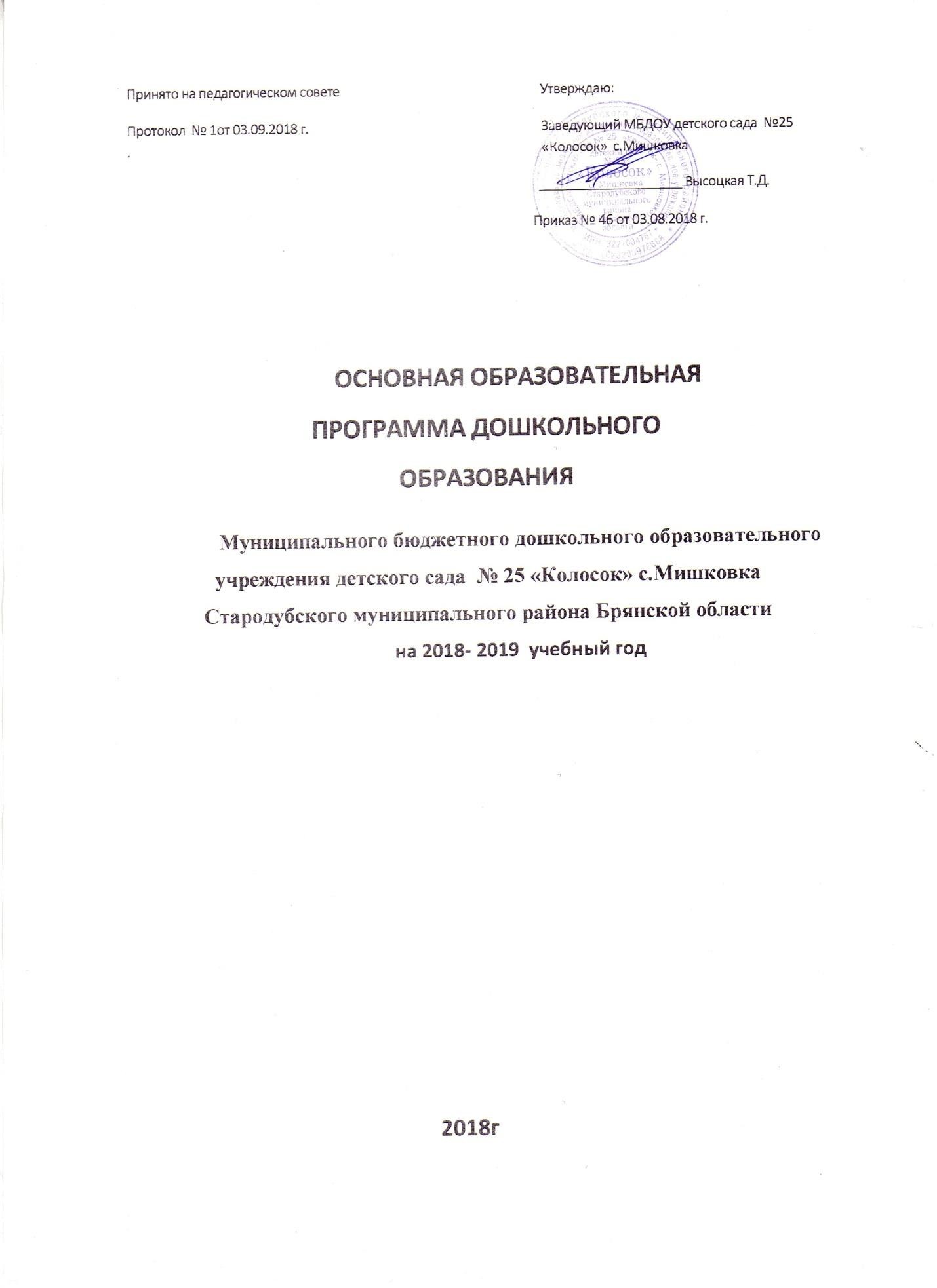 ЦЕНТРАЛЬНАЯ, ДОМ 11, К",L=Мишковка, S=32 Брянская область,C=RU, G=Тамара Дмитриевна, SN=Высоцкая, CN="МБДОУ ДЕТСКИЙ САД № 25 ""КОЛОСОК"" С.МИШКОВКА"Основание: я подтверждаю этот документ своей удостоверяющей подписьюМестоположение: место подписания Дата: 2021.04.26 14:43:05+03'00'Foxit Reader Версия: 10.1.1ОГЛАВЛЕНИЕ4.Краткое описание программы---------------------------------------------------ВВЕДЕНИЕОсновная образовательная программа разработана рабочей группой педагогов МБДОУ детского сада № 25 «Колосок» с.Мишковка Стародубского муниципальногорайона Брянской области в составе: Высоцкая Тамара Дмитриевна– заведующий МБДОУ,Белякова Светланы Алексеевна, Андреенко Елена Николаевна – воспитателейдошкольного учреждения. Программа спроектирована с учетом ФГОС дошкольного образования, особенностей образовательного учреждения, региона и муниципалитета, образовательных потребностей и запросов воспитанников. Определяет цель, задачи,планируемые результаты, содержание и организацию образовательного процесса на ступени и дошкольного образования.Кроме того, учтены концептуальные положения используемой в ДОУ примерной основной образовательной программы дошкольного образования «От рождения до школы» под редакцией Н. Е. Вераксы, Т. С. Комаровой, М. А. Васильевой, Москва,«МОЗАИКА-СИНТЕЗ», 2014 год издание 3-е, исправленное и дополненное. Основная образовательная программа МБДОУ детского сада № 25 «Колосок» Стародубского муниципального района разработана в соответствии с основными нормативно-правовыми документами по дошкольному воспитанию:Федеральный закон от 29.12.2012 № 273-ФЗ «Об образовании в Российской Федерации»;Федеральный государственный образовательный стандарт дошкольного образования (Утвержден приказом Министерства образования и науки Российской Федерации от 17 октября 2013 г. N 1155);«Порядок организации и осуществления образовательной деятельности по основным общеобразовательным программа – образовательным программа дошкольногообразования» (приказ Министерства образования и науки РФ от 30 августа 2013 года№1014 г. Москва);Санитарно-эпидемиологические требования к устройству, содержанию и организации режима работы дошкольных образовательных организаций» (Утвержденыпостановлением Главного государственного санитарного врача Российской от 15 мая 2013 года №26 «Об утверждении Сан ПИН» 2.4.3049-13)Программа сформирована как программа психолого-педагогической поддержкипозитивной социализации и индивидуализации, развития личности детей дошкольного возраста и определяет комплекс основных характеристик дошкольного образования (объем, содержание и планируемые результаты в виде целевых ориентиров дошкольного образования).Общие сведения о ДОУПолное наименование дошкольного учреждения: муниципальное бюджетное дошкольное образовательное учреждение детский сад № 25«Колосок»с. Мишковка Стародубского муниципального района Брянской области. Официальное сокращенное наименование бюджетного учреждения: МБДОУ детский сад № 25 «Колосок» с.Мишковка.Тип - дошкольное образовательное учреждение. Вид - детский сад.Место нахождения учреждения: 243267, Брянская область, Стародубский район, с.Мишковка, улица Центральная , дом 11кТелефон: 8 (48348)94-4-11E-mail: ds25.mischkovka@yahdex.ru Сайт: http://str-ds25.sch.d-edu.ru/ДОУ осуществляет свою образовательную, правовую, хозяйственную деятельность на основе законодательных нормативных документов:Устав ДОУ утверждён 16 ноября 2015 года, регистрационный номер № 549Лицензия на право осуществления образовательной деятельности серия 32ЛО1№ 0003118, регистрационный № 4376 от 13 декабря 2016г.Согласно Федеральному закону «Об образовании в Российской Федерации» от 29 декабря 2012 г. №273-ФЗ (далее – Федеральный закон «Об образовании вРоссийской Федерации») дошкольное образование является уровнем общего образования наряду с начальным общим, основным общим и средним общим образованием.Именно в дошкольном детстве закладываются ценностные установки развития личности ребенка, основы его идентичности, отношения к миру, обществу, семье и самому себе.Поэтому миссия дошкольного образования – сохранение уникальности и самоценности дошкольного детства как отправной точки включения и дальнейшего овладения разнообразными формами жизнедеятельности в быстро изменяющемся мире, содействие развитию различных форм активности ребенка, передача общественных норм и ценностей, способствующих позитивной социализации в поликультурном многонациональном обществе.Трансформация России в постиндустриальное общество, процессы информатизации, усиление значимости средств массовой информации как института социализации, широкий диапазон информационных и образовательных ресурсов открывают новые возможности развития личности ребенка, но одновременно несут и различного рода риски.Задача приобщения детей к жизни в современном социальном пространстве требует обновления не только содержания дошкольного образования, но и способов взаимодействия между детьми и взрослыми, формирования базового доверия ребенка к миру, комфортного и безопасного образа жизни.Необходимость в таком обновлении вызвана целым рядом объективных факторов развития современного общества и экономики и связанных с этим новых требований к образованию, изменениями условий жизни и взросления детей, обобщаемых в понятии«новая социокультурная ситуация развития детства», а также новыми данными многочисленных исследований в области нейронауки, психологии развития, исследований семьи и детства и др.Международные педагогические исследования, такие как сравнительныеисследования достижений учащихся TIMSS, PISA и PIRLS, исследования, проводившиеся ОЭСР, такие как StartingStrong, движение за права детей, получившее распространение во всем мире после принятия ООН в 1989 г. Конвенции о правах ребенка, свидетельствуют о понимании ключевого значения образования в стабильном развитии общества, о важности создания условий доступности качественного образования для детей на самых ранних этапах развития.Переосмысление роли и задач образования в период раннего и дошкольного детства, происходящее во всем мире, связано с выявлением образовательного потенциала детей раннего и дошкольного возраста, факторов, влияющих на развитие детей, краткосрочных и долгосрочных эффектов условий жизни и образовательных стратегий на ранних этапах развития, их влияния на биографию отдельного человека, значения для стабильного развития общества и экономики в целом.Все это требует разработки инновационных программ раннего и дошкольного образования, соответствующих современному уровню развития педагогической науки и практики, учитывающей и интегрирующей лучшие образцы отечественного изарубежного опыта.Современные образовательные программы и современный педагогический процесс должны быть направлены на поддержку разнообразия детства, что предполагает вариативность содержания и организации дошкольного образования. Вариативность содержания дошкольного образования может быть достигнута только через сохранение широкого разнообразия образовательных программ, уже существующих в российском образовательном пространстве и разрабатываемых в настоящий момент.В условиях стремительного роста социальных, экономических, технологических и психологических перемен современные программы психолого-педагогической поддержки подрастающих поколений направлены, прежде всего, на раскрытие разнообразных форм активности, присущих самому ребенку.Современные достижения цивилизации открывают новые возможности для развития ребенка с первых дней его жизни. Эти возможности связаны:с повышением ценностного статуса детства в современном обществе;с созданием новых форм и видов развивающих сред, способных мотивировать детей;с появлением коммуникационных и сетевых технологий;с расширением инновационных программ профессиональной подготовкипедагогов и воспитателей, обладающих мастерством коммуникативной компетентности и искусством мотивирования поведения детей.В то же время рост социальной неопределенности, нарастающая скорость социально-экономических изменений, расширяющиеся границы информационного общества, спектр информационно-коммуникационных технологий порождают новую социальную ситуацию развития ребенка, несущую определенные риски для детейдошкольного возраста:ярко выраженная дифференциация социально-экономических условий жизни российских граждан ведет к нарастанию различий в траекториях развития детей из разных слоев, из разных регионов, из городской и сельской местности, несет угрозу утраты единого образовательного пространства;рост группы детей, характеризующихся ускоренным развитием, при увеличении количества детей с проблемными вариантами развития, детей, растущих в условиях социально-экономического, медико-биологического, экологического, педагогического и психологического риска, приводит к нарастанию различий в динамике развития детей, в степени развития их способностей, к мотивационным различиям;–игнорирование возрастной специфики дошкольного детства, перенос учебно- дисциплинарной модели в практику педагогической работы на уровне дошкольногообразования создает увеличивающийся разрыв между ступенями дошкольного и общего образования;тенденция к «школяризации» дошкольного образования, к форсированию интеллектуального развития детей в форме искусственной акселерации за счет вытеснения типично детских видов деятельности и замещения их псевдоучебной деятельностью приводит к снижению общей активности детей – игровой, познавательной, исследовательской, коммуникативной и пр., что ведет к слабойсформированности у детей предпосылок учебной деятельности, а следовательно, к снижению их мотивации к учению на следующих уровнях образования;неблагоприятная тенденция к обеднению и ограничению общения детей с другими детьми приводит к росту явлений социальной изоляции (детского одиночества), отвержения, к низкому уровню коммуникативной компетентности детей, низкой мотивации общения и сотрудничества, недостаточному развитию жизненных навыков взаимодействия и сотрудничества с другими детьми, усилению проявлений тревожности и детской агрессивности.С учетом культурно-исторических особенностей современного общества, вызовов неопределенности и сложности изменяющегося мира и обозначенных выше рисков дляполноценного развития и безопасности детей, в соответствии с Федеральным законом «Об образовании в Российской Федерации» и Федеральным государственнымобразовательным стандартом дошкольного образования (далее – ФГОС ДО, Стандарт), разработана настоящая Примерная основная образовательная программа дошкольного образования (далее – Программа).Стандарт определяет инвариантные цели и ориентиры разработки основных образовательных программ дошкольного образования, а Программа предоставляет примеры вариативных способов и средств их достижения.Программа является документом, с учетом которого учреждение, осуществляющие образовательную деятельность на уровне дошкольного образования (далее – Учреждение) самостоятельно разрабатывают и утверждают основную общеобразовательную программу дошкольного образования.По своему организационно-управленческому статусу данная Программа, реализующая принципы Стандарта, обладает модульной структурой.Рамочный характер примерной Программы раскрывается через представление общей модели образовательного процесса в дошкольных образовательных организациях, возрастных нормативов развития, определение структуры и наполнения содержания образовательной деятельности в соответствии с направлениями развития ребенка в пяти образовательных областях. Образовательные области, содержание образовательнойдеятельности, равно как и организация образовательной среды, в том числепредметно-пространственная и развивающая образовательная среда, выступают в качестве модулей, из которых создается основная общеобразовательная программа Учреждения. Модульный характер представления содержания Программы позволяет конструировать основную образовательную программу дошкольной образовательной организации на материалах широкого спектра имеющихся образовательных программ дошкольного образования.Данная Программа опирается на междисциплинарные исследования природы детства как особого культурно-исторического феномена в развитии человечества, наисторико-эволюционный подход к развитию личности в природе и обществе, культурно- деятельностную психологию социализации ребенка, педагогическую антропологию,педагогику достоинства и педагогику сотрудничества.Согласно историко-эволюционному, культурно-деятельностному подходам к развитию ребенка накопленные в опыте предыдущих поколений знания не просто передаются напрямую от взрослого к ребенку; ребенок сам активно приобретает собственный опыт, творчески созидает собственные знания и смыслы, строитвзаимодействия в совместно-разделенной деятельности и в общении с другими детьми ивзрослыми. Таким образом, знания и смыслы не механически усваиваются, но активно создаются (конструируются) самим ребенком в процессе взаимодействия и диалога с природным и социальным миром.Программа направлена на создание социальной ситуации развития дошкольников, социальных и материальных условий, открывающих возможности позитивной социализации ребенка, формирования у него доверия к миру, к людям и к себе, его личностного и познавательного развития, развития инициативы и творческих способностей посредством культуросообразных и возрастосообразных видовдеятельности в сотрудничестве со взрослыми и другими детьми, а также на обеспечение здоровья и безопасности детей.Социальная ситуация развития определяется местом ребенка в обществе; общественными требованиями и ожиданиями относительно возрастных норм поведения детей, соответствующими исторически сложившемуся образу детства; интересами самого ребенка, характером и содержанием его активности.Формируемая социальная ситуация развития выступает как источник социализации и развития личности ребенка, определяет уклад жизнедеятельности дошкольника, включая формы и содержание общения и совместной деятельности ребенка в семье и в образовательной организации.На основе Программы на разных возрастных этапах развития и социализации дошкольников конструируется мотивирующая образовательная среда.Мотивирующая образовательная среда предоставляет систему условий развития детей, включая пространственно-временные (гибкость и трансформируемость пространства и его предметного наполнения, гибкость планирования), социальные (формы сотрудничества и общения, ролевые и межличностные отношения всехучастников образовательных отношений, включая педагогов, детей, родителей (законных представителей), администрацию), условия детской активности (доступность и разнообразие видов деятельности, соответствующих возрастно-психологическим особенностям дошкольников, задачам развития каждого ребенка), материально- технические и другие условия образовательной деятельности.Содержание Программы в соответствии с требованиями Стандарта включает три основных раздела – целевой, содержательный и организационный.Целевой раздел Программы определяет ее цели и задачи, принципы и подходы к формированию Программы, планируемые результаты ее освоения в виде целевых ориентиров.Содержательный раздел Программы включает описание образовательнойдеятельности в соответствии с направлениями развития ребенка в пяти образовательныхобластях – социально-коммуникативной, познавательной, речевой, художественно- эстетической, физической.Программа определяет примерное содержание образовательных областей с учетом возрастных и индивидуальных особенностей детей в различных видах деятельности, таких как:игровая (сюжетно-ролевая игра, игра с правилами и другие виды игры),коммуникативная (общение и взаимодействие со взрослыми и другими детьми),познавательно-исследовательская (исследование и познание природного и социального миров в процессе наблюдения и взаимодействия с ними), а также такими видами активности ребенка, как:восприятие художественной литературы и фольклора,самообслуживание и элементарный бытовой труд (в помещении и на улице),конструирование из разного материала, включая конструкторы, модули, бумагу, природный и иной материал,изобразительная (рисование, лепка, аппликация),музыкальная (восприятие и понимание смысла музыкальных произведений, пение, музыкально-ритмические движения, игры на детских музыкальных инструментах),двигательная (овладение основными движениями) формы активности ребенка.Содержательный раздел Программы включает описание коррекционно-развивающей работы, обеспечивающей адаптацию и интеграцию детей с ограниченными возможностями здоровья в общество.Организационный раздел Программы описывает систему условий реализации образовательной деятельности, необходимых для достижения целей Программы, планируемых результатов ее освоения в виде целевых ориентиров, а также особенности организации образовательной деятельности, а именно описание:психолого-педагогических, кадровых, материально-технических и финансовых условий,особенностей организации развивающей предметно-пространственной среды,особенностей образовательной деятельности разных видов и культурных практик,способов и направлений поддержки детской инициативы,особенностей взаимодействия педагогического коллектива с семьями дошкольников,особенностей разработки режима дня и формирования распорядка дня с учетом возрастных и индивидуальных особенностей детей, их специальных образовательных потребностей.Объем обязательной части основной образовательной программы должен составлять не менее 60% от ее общего объема. Объем части основной образовательной программы,формируемой участниками образовательных отношений, должен составлять не более 40% от ее общего объема.В соответствии с Программой описание традиционных событий, праздников и мероприятий с учетом региональных и других социокультурных особенностей рекомендуется включать в часть, формируемую участниками образовательных отношений самостоятельно.Программа также содержит рекомендации по развивающему оцениваниюдостижения целей в форме педагогической и психологической диагностики развития детей, а также качества реализации основной общеобразовательной программы Организации. Система оценивания качества реализации программы Организации направлена в первую очередь на оценивание созданных Организацией условий внутри образовательного процесса.Программа завершается описанием перспектив по ее совершенствованию и развитию.                    Реализация  основной образовательной программы рассчитана на 5 лет .ЦЕЛЕВОЙ РАЗДЕЛПояснительная запискаЦели и задачи реализации Программы задачи реализации Программы:ЦЕЛЬ: развитие личности детей дошкольного возраста в различных видах общения и деятельности с учетом их возрастных, индивидуальных психологических ифизиологических особенностей.ЗАДАЧИ:охраны и укрепления физического и психического здоровья детей, в том числе их эмоционального благополучия;обеспечения равных возможностей для полноценного развития каждого ребенка в период дошкольного детства независимо от места жительства, пола, нации, языка, социального статуса, психофизиологических и других особенностей (в том числе ограниченных возможностей здоровья);обеспечения преемственности целей, задач и содержания образования, реализуемых в рамках образовательных программ различных уровней (далее - преемственность основных образовательных программ дошкольного и начального общего образования);создания благоприятных условий развития детей в соответствии с их возрастными и индивидуальными особенностями и склонностями, развития способностей и творческого потенциала каждого ребенка как субъекта отношений с самим собой,другими детьми, взрослыми и миром;объединения обучения и воспитания в целостный образовательный процесс на основе духовно-нравственных и социокультурных ценностей и принятых в обществе правил и норм поведения в интересах человека, семьи, общества;формирования общей культуры личности детей, в том числе ценностей здорового образа жизни, развития их социальных, нравственных, эстетических, интеллектуальных, физических качеств, инициативности, самостоятельности и ответственности ребенка,формирования предпосылок учебной деятельности;обеспечения вариативности и разнообразия содержания Программы и организационных форм дошкольного образования, возможности формирования Программ различной направленности с учетом образовательных потребностей, способностей и состояния здоровья детей;формирования социокультурной среды, соответствующей возрастным, индивидуальным, психологическим и физиологическим особенностям детей;обеспечения психолого-педагогической поддержки семьи и повышения компетентности родителей (законных представителей) в вопросах развития и образования, охраны и укрепления здоровья детей.Программа формируется как программа психолого-педагогической поддержки позитивной социализации и индивидуализации, развития личности детей дошкольного возраста и определяет комплекс основных характеристик дошкольного образования (объем, содержание и планируемые результаты в виде целевых ориентиров дошкольного образования).Программа направлена на:создание условий развития ребенка, открывающих возможности для его позитивной социализации, его личностного развития, развития инициативы и творческих способностей на основе сотрудничества со взрослыми и сверстниками и соответствующим возрасту видам деятельности;на создание развивающей образовательной среды, которая представляет собойсистему условий социализации и индивидуализации детей.Для достижения целей Программы первостепенное значение имеют:-забота о здоровье, эмоциональном благополучии и своевременном всестороннем развитии каждого ребенка;-создание в группе атмосферы гуманного и доброжелательного отношения ко всем воспитанникам, что позволяет растить их общительными, добрыми илюбознательными, инициативными, стремящимися к самостоятельному творчеству;-максимальное использование различных видов детской деятельности, их интеграция в целях повышения эффективности воспитательно-образовательного процесса;творческая организация воспитательно-образовательного процесса;вариативность использования образовательного материала, позволяющая развивать творчество в соответствии с интересами и наклонностями каждого ребенка;уважительное отношение к результатам детского творчества;единство подходов в воспитании детей в условиях дошкольного образовательного учреждения и семьи;соблюдение в работе детского сада и начальной школы преемственности, исключающей умственные и физические перегрузки в содержании образования детей дошкольного возраста, обеспечивая отсутствие давления предметного обучения.Принципы и подходы к формированию Программы в соответствии с ФГОС ДОпринцип развивающего образования, целью которого является развитие ребенка.Развивающий характер образования реализуется через деятельность каждого ребенка в зоне его ближайшего развития;сочетание принципа научной обоснованности и практической применимости.Содержание программы соответствует основным положениям возрастной психологии и дошкольной педагогики;соответствие критериям полноты, необходимости и достаточности, то есть позволять решать поставленные цели и задачи только на необходимом и достаточном материале, максимально приближаться к разумному «минимуму»;единство воспитательных, развивающих и обучающих целей и задач процесса образования детей дошкольного возраста, в процессе реализации которых формируются такие знания, умения и навыки, которые имеют непосредственное отношение к развитию детей дошкольного возраста;принцип интеграции образовательных областей-социально-коммуникативное развитие;-познавательное развитие;-речевое развитие;-художественно-эстетическое развитие;-физическое развитие.в соответствии с возрастными возможностями и особенностями воспитанников, спецификой и возможностями образовательных областей;комплексно-тематический принцип построения образовательного процесса;решение программных образовательных задач в совместной деятельности взрослого и детей и самостоятельной деятельности детей не только в рамках непосредственно образовательной деятельности, но и припроведении режимных моментов в соответствии со спецификой дошкольного образования;построение образовательного процесса на адекватных возрасту формах работы с детьми. Основной формой работы с детьми дошкольного возраста и ведущим видом деятельности для них является игра.принципы гуманизации, дифференциации и индивидуализации, непрерывности и системности образования.Отражение принципа гуманизации в образовательной программе означает:признание уникальности и неповторимости личности каждого ребенка;признание неограниченных возможностей развития личного потенциала каждого ребенка;уважение к личности ребенка со стороны всех участников образовательного процесса.Дифференциация и индивидуализация воспитания и обучения обеспечивает развитие ребенка в соответствии с его склонностями, интересами и возможностями. Осуществляется этот принцип через создание условий для воспитания и обучения каждого ребенка с учетом индивидуальных особенностей его развития.Реализация принципа непрерывности образования требует связи всех ступенек дошкольного образования, начиная с раннего и младшего дошкольного возраста до старшей и подготовительной к школе групп. Приоритетом с точки зрения непрерывности образования является обеспечение к концу дошкольного детства такого уровня развития каждого ребенка, который позволит ему быть успешным при обучении по программам начальной школы. Соблюдение принципа преемственности требует не только и не столько овладения детьми определенным объемом информации, знаний, сколько формирование у дошкольника качеств, необходимых для овладения учебнойдеятельностью - любознательности, инициативности, самостоятельности, произвольности и др.Чтобы отвечать принципу системности, Основная образовательная программа представляет собой целостную систему высокого уровня: все компоненты в ней взаимосвязаны и взаимозависимы.Содержание образовательной программы основывается на положенияхкультурно-исторической теории Л.С.Выготского и отечественной научной психолого-педагогической школы о закономерностях развития ребенка в дошкольном возрасте и обеспечивать в целом:сохранение и укрепление здоровья воспитанников;формирование у детей адекватной уровню образовательной программы целостной картины мира;интеграцию личности воспитанника в национальную, российскую и мировую культуру;формирование основ социальной и жизненной адаптации ребенка;развитие позитивного эмоционально-ценностного отношения к окружающей среде, практической и духовной деятельности человека;развитие потребности в реализации собственных творческих способностей.Условия реализации образовательной программы ДОУуправление реализацией программы;создание и обновление предметно-развивающей среды;постановка инновационной или экспериментальной работы;использование различных форм сотрудничества с семьей;преемственность в работе ДОУ и школы;взаимодействие ДОУ с другими учреждениями.В основе организации образовательного процесса определен развивающий принцип с ведущей игровой деятельностью, а решение программных задач осуществляется в разных формах совместной деятельности взрослых и детей, а также в самостоятельной деятельности детей.Содержание образовательной программы соответствует основным положениям возрастной психологии и дошкольной педагогики и выстроено по принципу развивающего образования, целью которого является развитие ребенка и обеспечивает единство воспитательных, развивающих и обучающих целей и задач.Планируемые результатыВ соответствии с ФГОС ДО специфика дошкольного детства и системные особенности дошкольного образования делают неправомерными требования от ребенка дошкольного возраста конкретных образовательных достижений. Поэтому результатыосвоения Программы представлены в виде целевых ориентиров дошкольного образования и представляют собой возрастные характеристики возможных достижений ребенка к концу дошкольного образования.Реализация образовательных целей и задач Программы направлена на достижение целевых ориентиров дошкольного образования, которые описаны как основныехарактеристики развития ребенка. Основные характеристики развития ребенка представлены в виде изложения возможных достижений воспитанников на разных возрастных этапах дошкольного детства.В соответствии с периодизацией психического развития ребенка, принятой в культурно-исторической психологии, дошкольное детство подразделяется на три возраста детства: младенческий (первое и второе полугодия жизни), ранний (от 1 года до 3 лет) идошкольный возраст (от 3 до 7 лет).Целевые ориентиры в раннем возрастеК трем годам ребенок:интересуется окружающими предметами, активно действует с ними, исследует их свойства, экспериментирует. Использует специфические, культурно фиксированныепредметные действия, знает назначение бытовых предметов (ложки, расчески, карандаша и пр.) и умеет пользоваться ими. Проявляет настойчивость в достижении результата своих действий;стремится к общению и воспринимает смыслы в различных ситуациях общения со взрослыми, активно подражает им в движениях и действиях, умеет действовать согласованно;владеет активной и пассивной речью: понимает речь взрослых, может обращаться с вопросами и просьбами, знает названия окружающих предметов и игрушек;проявляет интерес к сверстникам; наблюдает за их действиями и подражает им.Взаимодействие с ровесниками окрашено яркими эмоциями;в короткой игре воспроизводит действия взрослого, впервые осуществляя игровые замещения;проявляет самостоятельность в бытовых и игровых действиях. Владеет простейшими навыками самообслуживания;любит слушать стихи, песни, короткие сказки, рассматривать картинки, двигаться под музыку. Проявляет живой эмоциональный отклик на эстетические впечатления.Охотно включается в продуктивные виды деятельности (изобразительную деятельность, конструирование и др.);с удовольствием двигается – ходит, бегает в разных направлениях, стремится осваивать различные виды движения (подпрыгивание, лазанье, перешагивание и пр.).Целевые ориентиры на этапе завершения освоения ПрограммыК семи годам:ребенок овладевает основными культурными способами деятельности, проявляет инициативу и самостоятельность в игре, общении, конструировании и других видахдетской активности. Способен выбирать себе род занятий, участников по совместной деятельности;ребенок положительно относится к миру, другим людям и самому себе, обладает чувством собственного достоинства. Активно взаимодействует со сверстниками и взрослыми, участвует в совместных играх. Способен договариваться, учитывать интересы и чувства других, сопереживать неудачам и радоваться успехам других, адекватно проявляет свои чувства, в том числе чувство веры в себя, старается разрешать конфликты;ребенок обладает воображением, которое реализуется в разных видахдеятельности и прежде всего в игре. Ребенок владеет разными формами и видами игры, различает условную и реальную ситуации, следует игровым правилам;ребенок достаточно хорошо владеет устной речью, может высказывать свои мысли и желания, использовать речь для выражения своих мыслей, чувств и желаний,построения речевого высказывания в ситуации общения, может выделять звуки в словах, у ребенка складываются предпосылки грамотности;у ребенка развита крупная и мелкая моторика. Он подвижен, вынослив, владеет основными произвольными движениями, может контролировать свои движения и управлять ими;ребенок способен к волевым усилиям, может следовать социальным нормам поведения и правилам в разных видах деятельности, во взаимоотношениях со взрослыми и сверстниками, может соблюдать правила безопасного поведения и личной гигиены;ребенок проявляет любознательность, задает вопросы взрослым и сверстникам, интересуется причинно-следственными связями, пытается самостоятельно придумывать объяснения явлениям природы и поступкам людей. Склонен наблюдать, экспериментировать, строить смысловую картину окружающей реальности, обладает начальными знаниями о себе, о природном и социальном мире, в котором он живет.Знаком с произведениями детской литературы, обладает элементарными представлениями из области живой природы, естествознания, математики, истории и т.п. Способен к принятию собственных решений, опираясь на свои знания и умения в различных видахдеятельности.Степень реального развития этих характеристик и способности ребенка их проявлять к моменту перехода на следующий уровень образования могут существенно варьировать у разных детей в силу различий в условиях жизни и индивидуальных особенностей развития конкретного ребенка.Программа строится на основе общих закономерностей развития личности детей дошкольного возраста с учетом сенситивных периодов в развитии.Дети с различными недостатками в физическом и/или психическом развитии могут иметь качественно неоднородные уровни речевого, познавательного и социального развития личности. Поэтому целевые ориентиры основной образовательной программы Организации, реализуемой с участием детей с ограниченными возможностями здоровья (далее - ОВЗ), должны учитывать не только возраст ребенка, но и уровень развития его личности, степень выраженности различных нарушений, а также индивидуально- типологические особенности развития ребенка.Развивающее оценивание качества образовательной деятельности по ПрограммеОценивание качества образовательной деятельности, осуществляемой Учреждением по Программе, представляет собой важную составную часть данной образовательнойдеятельности, направленную на ее усовершенствование.Концептуальные основания такой оценки определяются требованиями Федерального закона «Об образовании в Российской Федерации», а также Стандарта, в которомопределены государственные гарантии качества образования.Оценивание качества, т. е. оценивание соответствия образовательной деятельности, реализуемой Организацией, заданным требованиям Стандарта и Программы вдошкольном образовании направлено в первую очередь на оценивание созданных Учреждением условий в процессе образовательной деятельности.Система оценки образовательной деятельности, предусмотренная Программой, предполагает оценивание качества условий образовательной деятельности, обеспечиваемых Учреждением, включая психолого-педагогические, кадровые, материально-технические, финансовые, информационно-методические, управление Учреждением и т. д..Программой не предусматривается оценивание качества образовательной деятельности Учреждения на основе достижения детьми планируемых результатов освоения Программы.Целевые ориентиры, представленные в Программе:не подлежат непосредственной оценке;не являются непосредственным основанием оценки как итогового, так и промежуточного уровня развития детей;не являются основанием для их формального сравнения с реальными достижениями детей;не являются основой объективной оценки соответствия установленным требованиям образовательной деятельности и подготовки детей;не являются непосредственным основанием при оценке качества образования. Программой предусмотрена система мониторинга динамики развития детей,динамики их образовательных достижений, основанная на методе наблюдения и включающая:педагогические наблюдения, педагогическую диагностику, связанную с оценкой эффективности педагогических действий с целью их дальнейшей оптимизации;детские портфолио, фиксирующие достижения ребенка в ходе образовательной деятельности;карты развития ребенка;различные шкалы индивидуального развития.Программа предоставляет Учреждению право самостоятельного выбора инструментов педагогической и психологической диагностики развития детей, в том числе, его динамики.В соответствии со Стандартом и принципами Программы оценка качества образовательной деятельности по Программе:поддерживает ценности развития и позитивной социализации ребенка дошкольного возраста;учитывает факт разнообразия путей развития ребенка в условиях современного постиндустриального общества;ориентирует систему дошкольного образования на поддержку вариативности используемых образовательных программ и организационных форм дошкольного образования;обеспечивает выбор методов и инструментов оценивания для семьи, образовательной организации и для педагогов Организации в соответствии:с разнообразием вариантов развития ребенка в дошкольном детстве,разнообразием вариантов образовательной среды,разнообразием местных условий в разных регионах и муниципальных образованиях Российской Федерации;представляет собой основу для развивающего управления программами дошкольного образования на уровне Учреждения, учредителя, региона, страны,обеспечивая тем самым качество основных образовательных программ дошкольного образования в разных условиях их реализации в масштабах всей страны.Система оценки качества реализации программ дошкольного образования на уровне Учреждения должна обеспечивать участие всех участников образовательных отношений и в то же время выполнять свою основную задачу – обеспечивать развитие системыдошкольного образования в соответствии с принципами и требованиями Стандарта.Программой предусмотрены следующие уровни системы оценки качества:диагностика развития ребенка, используемая как профессиональный инструмент педагога с целью получения обратной связи от собственных педагогическихдействий и планирования дальнейшей индивидуальной работы с детьми по Программе;внутренняя оценка, самооценка Учреждения;внешняя оценка Учреждения, в том числе независимая профессиональная и общественная оценка.На уровне образовательной организации система оценки качества реализации Программы решает задачи:повышения качества реализации программы дошкольного образования;реализации требований Стандарта к структуре, условиям и целевым ориентирам основной образовательной программы дошкольной организации;обеспечения объективной экспертизы деятельности Учреждения в процессе оценки качества программы дошкольного образования;задания ориентиров педагогам в их профессиональной деятельности и перспектив развития самого Учреждения;создания оснований преемственности между дошкольным и начальным общим образованием.Важнейшим элементом системы обеспечения качества дошкольного образования в Учреждении является оценка качества психолого-педагогических условий реализации основной образовательной программы, и именно психолого-педагогические условияявляются основным предметом оценки в предлагаемой системе оценки качества образования на уровне Учреждения. Это позволяет выстроить систему оценки и повышения качества вариативного, развивающего дошкольного образования в соответствии со Стандартом посредством экспертизы условий реализации Программы.Ключевым уровнем оценки является уровень образовательного процесса, в котором непосредственно участвует ребенок, его семья и педагогический коллективУчреждения.Система оценки качества предоставляет педагогам и администрации Учреждения материал для рефлексии своей деятельности и для серьезной работы над Программой, которую они реализуют. Результаты оценивания качества образовательной деятельности формируют доказательную основу для изменений основной образовательной программы, корректировки образовательного процесса и условий образовательной деятельности.Важную роль в системе оценки качества образовательной деятельности играют также семьи воспитанников и другие субъекты образовательных отношений, участвующие в оценивании образовательной деятельности Учреждения, предоставляя обратную связь о качестве образовательных процессов Учреждения.Система оценки качества дошкольного образования:должна быть сфокусирована на оценивании психолого-педагогических и других условийреализации основной образовательной программы в Учреждении в пяти образовательных областях, определенных Стандартом;учитывает образовательные предпочтения и удовлетворенность дошкольным образованием со стороны семьи ребенка;исключает использование оценки индивидуального развития ребенка в контексте оценки работы Учреждения;исключает унификацию и поддерживает вариативность программ, форм и методов дошкольного образования;способствует открытости по отношению к ожиданиям ребенка, семьи, педагогов, общества и государства;включает как оценку педагогами Учреждения собственной работы, так и независимую профессиональную и общественную оценку условий образовательной деятельности вдошкольном учреждении;– использует единые инструменты, оценивающие условия реализации программы в Учреждении, как для самоанализа, так и для внешнего оценивания. Внутренний мониторинг проводится два раза в год четвертая неделя сентября, мая.СОДЕРЖАТЕЛЬНЫЙ РАЗДЕЛОбщие положенияВ содержательном разделе представлены:описание модулей образовательной деятельности в соответствии с направлениями развития ребенка в пяти образовательных областях: социально-коммуникативной, познавательной, речевой, художественно-эстетической и физического развития, с учетом используемых вариативных программ дошкольного образования и методических пособий, обеспечивающих реализацию данного содержания;описание вариативных форм, способов, методов и средств реализации Программы с учетом возрастных и индивидуально-психологических особенностей воспитанников, специфики их образовательных потребностей, мотивов и интересов;Описание образовательной деятельности в соответствии с направлениями развития ребенка, представленными в пяти образовательных областях.Реализация Программы обеспечивается на основе вариативных форм, способов, методов и средств, представленных в образовательных программах, методических пособиях, соответствующих принципам и целям Стандарта и выбираемых педагогом с учетом многообразия конкретных социокультурных, географических, климатических условий реализации Программы, возраста воспитанников, состава групп, особенностей и интересов детей, запросов родителей (законных представителей).Приоритетное направление ДОУ :основы безопасности жизнедеятельности детей дошкольного возрастанравственно – патриотическое воспитаниеЦель:ОСНОВНЫЕ ПРИНЦИПЫ РАБОТЫ ПО ВОСПИТАНИЮ У ДЕТЕЙ НАВЫКОВ БЕЗОПАСНОГО ПОВЕДЕНИЯ- расширение знаний и развитие индивидуальных способностей и интересов детей в определенной деятельности, повышение качества образовательного процессаЗадачи:Создать условия для развития личности ребенкаРазвивать мотивацию личности к познанию и творчествуПриобщать к общечеловеческим ценностямРазвивать интеллектуальную и духовную стороны личности ребенкаВажно не механическое заучивание детьми правил безопасного поведения, а воспитании у них навыков безопасного поведения в окружающей его обстановке.	Воспитатели и родители не должны ограничиваться словами и показом картинок(хотя это тоже важно). С детьми надо рассматривать и анализировать различныежизненные ситуации, если возможно, проигрывать их в реальной обстановке.	Занятия проводить не только по графику или плану, а использовать каждую возможность (ежедневно), в процессе игр, прогулок и т.д., чтобы помочьдетям полностью усвоить правила, обращать внимание детей на ту или иную сторону правил.Развивать качества ребенка: его координацию, внимание, наблюдательность, реакцию и т.д. Эти качества очень, нужны и для безопасного поведения.Примерное содержание работыРаздел 1. Ребенок и другие люди1.1 О несовпадении приятной внешности и добрых намерений.Опасные ситуации контактов с незнакомыми людьми.Ситуации насильственного поведения со стороны незнакомого взрослого.Ребенок и другие дети, в том числе подростки.Если «чужой» приходит в дом.Ребенок, как объект сексуального насилия.Раздел 2. Ребенок и природаВ природе все взаимосвязаноЗагрязнение окружающей среды.Ухудшение экологической ситуации.Бережное отношение к природе.Ядовитые растения.Контакты с животными.Восстановление окружающей средыРаздел 3. Ребенок дома.Прямые запреты и умение правильно обращаться с некоторыми предметами.Открытые окна, балконы как источник опасности.Экстремальные ситуации в быту.Раздел 4. Здоровье ребенкаЗдоровье – главная ценность человеческой жизни.Изучаем свой организм.Прислушивается к своему организму.О ценности здорового образа жизни.О профилактике заболеваний.О навыках личной гигиены.Забота о здоровье окружающих.Поговорим о болезнях.Инфекционные болезни.Врачи – наши друзья.О роли лекарств и витаминов.Правила оказания первой помощи.Раздел 5. Эмоциональное благополучия ребенка.Психологическое здоровье.Детские страхи.Конфликты и споры между детьми.Раздел 6. Ребенок на улице.Устройство проезжей части.«Зебра», светофор и другие дорожные знаки для пешеходов.Дорожные знаки для водителей и пешеходов.Правила езды на велосипеде.О работе ГИБДД.Правила поведения в транспорте.Если ребенок потерялся на улице.Содержание образовательного процесса, выстроено в соответствии с примерной общеобразовательной программой дошкольного образования «От рождения до школы» под редакцией Н. Е. Вераксы, Т. С. Комаровой М.А. Васильевой, Москва «Мозаика- Синтез» 2014 год, учебно – методическое пособие М. Н. Авдеевой, О. Л. Князевой«Основы безопасности жизнедеятельности детей дошкольного возраста», «Детство – прогресс» – 2002 год, .График работы занятий ОБЖМетодическое обеспечение:Н.Н.Авдеева, О.Л.Князева, Р.Б.Стеркина учебно – методическое пособие по основам безопасности жизнедеятельности детей старшего дошкольного возраста.»Детство- Пресс»,2002год.М.А.Фисенко «ОБЖ» ( старшая, подготовительная группа) Корифей 2007год. Н.Н.Авдеева «Безопасность» М.: Детство – Пресс 2005 год.И.В.Зимонина «Воспитание ребенка дошкольника» М. Владос 2003год.И.М.Новикова «Формирование представлений о ЗОЖ у дошкольников» М.: Мозаика – Синтез 2009 год.Т.Г. Карепова «Формирование здорового образа жизни у дошкольников» Изд. Учитель 2009год.Т.Ф.Саулина «Три сигнала светофора» Мозаика Синтез 2009год.ЦЕЛЬ:Воспитание чувства патриотизма у дошкольника – процесс сложный идлительный, требующий от педагога большой личной убеждённости и вдохновения. Эта весьма кропотливая работа должна вестись систематически, планомерно во всех группах, в разных видах деятельности и по разным направлениям: воспитание любви к близким, к детскому саду, к родному городу, к своей стране.Содержание образовательной деятельности по ознакомлению с Брянской областью Стародубским районом в себя включает:Младшая группаЗнать название родного села, улицы, на которой живёшь, название своего детского сада. Познакомить с главной площадью, учить узнавать их на фотографиях.Поддерживать беседы с детьми о том, где, на каких предприятиях и кем работают их родители. Воспитывать любовь к родному краю, желание поддерживать в нём чистоту, не сорить.Средняя группаЗнакомить детей с главными достопримечательностями родного села: площадью,памятниками; учить узнавать их на фотографиях. Рассказывать о самых красивых местах, реке Глинка. Беседовать о работе учителей, воспитателей, медицинских работников,врачей в нашем селе, продавцов, работников транспорта, почты, колхоза и др. Формировать интерес к профессиям родителей.Продолжать воспитывать любовь к родному краю, желание поддерживать в нём чистоту, и порядок.Знакомить детей с некоторыми произведениями поэтов Ф.И.Тютчева, А.К.ТолстогоСтаршая группаПродолжать формировать интерес к «Малой Родине». Познакомить с изображением герба города. Рассказывать детям о достопримечательностях, истории, культуре и традициях родного города, села..	Стародуб – древнейший город, расположенный на реке Бабинец. Не разподвергался нападению врагов, не единожды сжигался ими и отстраивался вновь. Вдревние времена в городе проходили большие ярмарки, на которых продавали продукты местной промышленности: пеньку, конопляное масло, воск, мёд. В самом началепрошлого века в городе построена железнодорожная ветка. Во время ВеликойОтечественной войны город 2 года находился в оккупации у фашистских захватчиков. Стародуб был освобожден 22 сентября, теперь в этот день жители отмечают праздник - День города, село Мишковка было освобождено 21 сентября. На памятнике в центре села написаны имена погибших на войне селян..	Познакомить с основными предприятиями и организациями современного города, их продукцией: хлебокомбинат, маслосырзавод, консервсушзавод; есть стадион,спортивный комплекс, школа искусств имени А.И.Рубца, библиотеки, краеведческий музей, дом культуры. Александр Иванович Рубец - музыкальный деятель, профессор, много сделавший для культурного развития города, заложил городской парк.Стародуб в конце Великой Отечественной войны вошёл в состав Брянской области. Фотографии лучших жителей района - тружеников расположены на районной доске Почёта. Формировать у детей желание участвовать в культурной жизни (выставки, концерты, смотры, конкурсы), вносить посильный вклад в процветание родного села: поддерживать в нём чистоту, участвовать в благоустройстве, озеленении.Продолжать знакомить детей с произведениями поэтов Брянского края - Ф.И.Тютчева, А.К.Толстого.Поощрять желание детей отразить впечатления о родном крае в рисунках, лепке, аппликации, изделиях художественного труда.Подготовительная группаРасширять представления детей о родном Брянском крае и городе Стародубе, их традициях, культурном и историческом наследии, достопримечательностях,замечательных людях, прославивших наш край.Стародуб – родина композитора, лауреата Государственной премии Александра Маневича. В нём провёл детские и юношеские годы писатель Г.В.Метельский, которыйпосвятил немало строк родному городу. В нашем городе родился Н.И.Миклухо-Маклай – отец знаменитого путешественника и учёного-этнографа.Учить узнавать на фотографиях и слайдах основные здания, сооружения, площади и места отдыха. Формировать у детей желание участвовать в культурной жизни села (выставки, концерты, смотры, конкурсы), вносить посильный вклад в его процветание:поддерживать чистоту, участвовать в благоустройстве, озеленении. Проводить с детьми викторины по истории и достопримечательностям родного края, конкурсы чтецов стихотворений о родном крае, селе.	Поощрять желание детей отразить впечатления о родном крае в рисунках, лепке, изделиях художественного труда, создании мини-музеев в группе.Брянский край – родина знаменитых на весь мир литераторов – писателя и поэта А.К.Толстого и поэта Ф.И.Тютчева. Расширять знания детей их произведений, демонстрировать фотографии музея-усадьбы в селе Овстуг и Красный Рог.Город Брянск – столица края. А.В. Богомаз – Губернатор Брянской области. Учитьузнавать на фотографиях или слайдах площадь партизан, здания драматического театра, цирка.Дятьковский хрустальный завод – известный во всей стране и в мире завод.Демонстрировать детям изделия из хрусталя (их фотографии).Основные формы работы с дошкольниками по краеведению: 1.Экскурсии, целевые прогулкиРассказ воспитателя, беседы и ситуативные разговорыДемонстрация фотографий и слайдовПродуктивная деятельностьЧтение художественной литературыОформление выставокСоздание мини-музеев в детском садуФОРМЫ РАБОТЫ ПО ФОРМИРОВАНИЮ НРАВСТВЕННО – ПАТРИОТИЧЕСКИХ КАЧЕСТВ У ДЕТЕЙ ДОШКОЛЬНОГОВОЗРАСТАорганизационно образовательная деятельность(знакомство с городами России, историей родного края, природой родного края,	с государственной символикой)познавательные беседыфизкультурные праздники(Веселые старты, зимние развлечения)праздники и развлеченияОсеннее развлечение, новогодние утренники, Рождественские колядки, Широкая Масленица, утренник посвященный дню защитника Отечества «Наши папы лучше всех», утренник « Очень мамочку люблю» , посвященный 9 мая, выпускной бал «До свиданья детский сад»)экскурсии и целевые прогулки(целевые прогулки по улицам села, к стене памяти, по участку детского сада, экскурсия музей СОШ Мишковка, в избу русского быта СДК Мишковка) .проектная деятельность, выставки(выставки детского рисунка, тематическая выставка ко Дню защитника Отечества, ко Дню Победы)театрализованная деятельность(показ русской народной сказки «Три медведя»)работа в уголке книгвзаимодействие с родителями(изготовление папок – передвижек)Содержание Программы обеспечивает развитие личности, мотивации и способностей детей в различных видах деятельности и охватывает следующие структурные единицы, представляющие определенные направления развития и образования детей (далее - образовательные области):социально-коммуникативное развитие; познавательное развитие;речевое развитие;художественно-эстетическое развитие; физическое развитие.Социально-коммуникативное развитие направлено на усвоение норм и ценностей, принятых в обществе, включая моральные и нравственные ценности; развитие общения и взаимодействия ребенка со взрослыми и сверстниками; становление самостоятельности, целенаправленности и саморегуляции собственных действий; развитие социального и эмоционального интеллекта, эмоциональной отзывчивости, сопереживания,формирование готовности к совместной деятельности со сверстниками, формирование уважительного отношения и чувства принадлежности к своей семье и к сообществу детей и взрослых в Организации; формирование позитивных установок к различным видам труда и творчества; формирование основ безопасного поведения в быту, социуме, природе.Познавательное развитие предполагает развитие интересов детей, любознательности и познавательной мотивации; формирование познавательных действий, становление сознания; развитие воображения и творческой активности; формирование первичных представлений о себе, других людях, объектах окружающего мира, о свойствах и отношениях объектов окружающего мира (форме, цвете, размере, материале, звучании, ритме, темпе, количестве, числе, части и целом, пространстве и времени, движении и покое, причинах и следствиях и др.), о малой родине и Отечестве, представлений о социокультурных ценностях нашего народа, об отечественных традициях и праздниках, о планете Земля как общем доме людей, об особенностях ее природы, многообразии стран и народов мира.Речевое развитие включает владение речью как средством общения и культуры; обогащение активного словаря; развитие связной, грамматически правильнойдиалогической и монологической речи; развитие речевого творчества; развитие звуковой и интонационной культуры речи, фонематического слуха; знакомство с книжной культурой, детской литературой, понимание на слух текстов различных жанров детской литературы; формирование звуковой аналитико-синтетической активности какпредпосылки обучения грамоте.Художественно-эстетическое развитие предполагает развитие предпосылок ценностно-смыслового восприятия и понимания произведений искусства (словесного, музыкального, изобразительного), мира природы; становление эстетического отношения к окружающему миру; формирование элементарных представлений о видах искусства; восприятие музыки, художественной литературы, фольклора; стимулированиесопереживания персонажам художественных произведений; реализацию самостоятельной творческой деятельности детей (изобразительной, конструктивно-модельной,музыкальной и др.).Физическое развитие включает приобретение опыта в следующих видахдеятельности детей: двигательной, в том числе связанной с выполнением упражнений, направленных на развитие таких физических качеств, как координация и гибкость; способствующих правильному формированию опорно-двигательной системы организма, развитию равновесия, координации движения, крупной и мелкой моторики обеих рук, а также с правильным, не наносящем ущерба организму выполнением основных движений (ходьба, бег, мягкие прыжки, повороты в обе стороны), формирование начальныхпредставлений о некоторых видах спорта, овладение подвижными играми с правилами; становление целенаправленности и саморегуляции в двигательной сфере; становление ценностей здорового образа жизни, овладение его элементарными нормами и правилами (в питании, двигательном режиме, закаливании, при формировании полезных привычек и др.).Конкретное содержание указанных образовательных областей зависит от возрастных и индивидуальных особенностей детей, определяется целями и задачами Программы и может реализовываться в различных видах деятельности (общении, игре, познавательно-исследовательской деятельности - как сквозных механизмах развития ребенка):в раннем возрасте (1 год - 3 года) - предметная деятельность и игры с составными и динамическими игрушками; экспериментирование с материалами и веществами (песок, вода, тесто и пр.), общение с взрослым и совместные игры со сверстниками под руководством взрослого, самообслуживание и действия с бытовыми предметами-орудиями (ложка, совок, лопатка и пр.), восприятие смысла музыки, сказок, стихов, рассматривание картинок, двигательная активность;для детей дошкольного возраста (3 года - 7лет) - ряд видов деятельности, таких как игровая, включая сюжетно-ролевую игру, игру с правилами и другие виды игры, коммуникативная (общение и взаимодействие со взрослыми и сверстниками), познавательно-исследовательская (исследования объектов окружающего мира и экспериментирования с ними), а также восприятие художественной литературы ифольклора, самообслуживание и элементарный бытовой труд (в помещении и на улице), конструирование из разного материала, включая конструкторы, модули, бумагу, природный и иной материал, изобразительная (рисование, лепка, аппликация),музыкальная (восприятие и понимание смысла музыкальных произведений, пение, музыкально-ритмические движения, игры на детских музыкальных инструментах) и двигательная (овладение основными движениями) формы активности ребенка.Любые формы, способы, методы и средства реализации Программы должны осуществляться с учетом базовых принципов Стандарта и раскрытых в разделе 1.1.2 принципов и подходов Программы, то есть должны обеспечивать активное участие ребенка в образовательном процессе в соответствии со своими возможностями и интересами, личностно-развивающий характер взаимодействия и общения и др.При подборе форм, методов, способов реализации Программы для достижения планируемых результатов, описанных в Стандарте в форме целевых ориентиров ипредставленных в разделе 1.2. Программы, и развития в пяти образовательных областях необходимо учитывать общие характеристики возрастного развития детей и задачи развития для каждого возрастного периода.Ранний возраст (1-3 года) Социально-коммуникативное развитиеВ области социально-коммуникативного развития основными задачами образовательной деятельности являются создание условий для:дальнейшего развития общения ребенка со взрослыми;дальнейшего развития общения ребенка с другими детьми;дальнейшего развития игрыдальнейшего развития навыков самообслуживания. В сфере развития общения со взрослымВзрослый удовлетворяет потребность ребенка в общении и социальном взаимодействии, поощряя ребенка к активной речи. Взрослый не стремится искусственно ускорить процесс речевого развития. Он играет с ребенком, используя различные предметы, при этом активныедействия ребенка и взрослого чередуются; показывает образцы действий с предметами; создает предметно-развивающую среду для самостоятельной игры-исследования; поддерживает инициативу ребенка в общении и предметно-манипулятивной активности, поощряет егодействия.Способствует развитию у ребенка позитивного представления о себе и положительного самоощущения: подносит к зеркалу, обращая внимание ребенка на детали его внешнего облика, одежды; учитывает возможности ребенка, поощряет достижения ребенка, поддерживает инициативность и настойчивость в разных видах деятельности.Взрослый способствует развитию у ребенка интереса и доброжелательного отношения к другим детям: создает безопасное пространство для взаимодействия детей, насыщая его разнообразными предметами, наблюдает за активностью детей в этом пространстве, поощряет проявление интереса детей друг к другу и просоциальное поведение, называя детей по имени, комментируя (вербализируя) происходящее. Особое значение в этом возрасте приобретает вербализация различных чувств детей, возникающих в процессе взаимодействия: радости, злости, огорчения, боли и т. п., которые появляются в социальных ситуациях. Взрослыйпродолжает поддерживать стремление ребенка к самостоятельности в различных повседневных ситуациях и при овладении навыками самообслуживания.В сфере развития социальных отношений и общения со сверстникамиВзрослый наблюдает за спонтанно складывающимся взаимодействием детей между собой в различных игровых и/или повседневных ситуациях; в случае возникающих между детьми конфликтов не спешит вмешиваться; обращает внимание детей на чувства, которые появляются у них в процессе социального взаимодействия; утешает детей в случае обиды и обращает внимание на то, что определенные действия могут вызывать обиду.В ситуациях, вызывающих позитивные чувства, взрослый комментирует их, обращая внимание детей на то, что определенные ситуации и действия вызывают положительные чувства удовольствия, радости, благодарности и т. п. Благодаря этому дети учатся понимать собственные действия и действия других людей в плане их влияния на других, овладевая таким образом социальными компетентностями.В сфере развития игрыВзрослый организует соответствующую игровую среду, в случае необходимости знакомит детей с различными игровыми сюжетами, помогает освоить простые игровые действия (покормить куклу, помешать в кастрюльке «еду»), использовать предметы-заместители, поддерживает попытки ребенка играть в роли (мамы, дочки, врача и др.), организуютнесложные сюжетные игры с несколькими детьми.В сфере социального и эмоционального развитияВзрослый грамотно проводит адаптацию ребенка к Организации, учитывая привязанность детей к близким, привлекает родителей (законных представителей) или родных для участия и содействия в период адаптации. Взрослый, первоначально в присутствии родителей (законных представителей) или близких, знакомится с ребенком и налаживает с ним эмоциональный контакт. В период адаптации взрослый следит за эмоциональным состоянием ребенка и поддерживает постоянный контакт с родителями (законными представителями); предоставляет возможность ребенку постепенно, в собственном темпе осваивать пространство и режим Организации, не предъявляя ребенку излишних требований.Ребенок знакомится с другими детьми. Взрослый же при необходимости оказывает ему в этом поддержку, представляя нового ребенка другим детям, называя ребенка по имени,усаживая его на первых порах рядом с собой.Также в случае необходимости взрослый помогает ребенку найти себе занятия, знакомя его с пространством Организации, имеющимися в нем предметами и материалами. Взрослый поддерживает стремление детей к самостоятельности в самообслуживании (дает возможность самим одеваться, умываться и пр., помогает им), поощряет участие детей в повседневныхбытовых занятиях; приучает к опрятности, знакомит с правилами этикета. Методическое обеспечение:Смирнова Е.О. «Общение дошкольника с взрослыми и сверстниками» Ученое пособие – М.2012годЛисина М.И. «Формирование личности ребенка в общении» 25006год.Серебрякова Т.А. «Экологическое образование в дошкольном возрасте»- 2008год.Р.С.Буре « Социально – нравственное воспитание дошкольников» -2016год. Л.В.Куцакова «Трудовое воспитание в детском саду» -2016год.Познавательное развитиеВ сфере познавательного развития основными задачами образовательной деятельности являются создание условий для:ознакомления детей с явлениями и предметами окружающего мира, овладения предметными действиями;развития познавательно-исследовательской активности и познавательных способностей.В сфере ознакомления с окружающим миромВзрослый знакомит детей с назначением и свойствами окружающих предметов и явлений в группе, на прогулке, в ходе игр и занятий; помогает освоить действия с игрушками-орудиями (совочком, лопаткой и пр.).В сфере развития познавательно-исследовательской активности и познавательных способностейВзрослый поощряет любознательность и исследовательскую деятельность детей, создавая для этого насыщенную предметно-развивающую среду, наполняя ее соответствующимипредметами. Для этого можно использовать предметы быта – кастрюли, кружки, корзинки, пластмассовые банки, бутылки, а также грецкие орехи, каштаны, песок и воду. Взрослый с вниманием относится к проявлению интереса детей к окружающему природному миру, кдетским вопросам, не спешит давать готовые ответы, разделяя удивление и детский интерес.Методическое обеспечение:Веракса Н.Е.,Веракса А.Н. «Познавательное развитие в дошкольном детстве» Учебное пособие 2012год.Дошкольник изучает математику методические пособия 2006год.И.А.Помфаева, В.В.Позина «Формирование элементарных математических»- 2016год ( вторая группа раннего возраста, младшая группа согласно ФГОС ДО)Речевое развитиеВ области речевого развития основными задачами образовательной деятельности являются создание условий для:развития речи у детей в повседневной жизни;развития разных сторон речи в специально организованных играх и занятиях.В сфере развития речи в повседневной жизниВзрослые внимательно относятся к выражению детьми своих желаний, чувств, интересов, вопросов, терпеливо выслушивают детей, стремятся понять, что ребенок хочет сказать, поддерживая тем самым активную речь детей. Взрослый не указывает на речевые ошибкиребенка, но повторяет за ним слова правильно.Взрослый использует различные ситуации для диалога с детьми, а также создает условия для развития общения детей между собой. Он задает открытые вопросы, побуждающие детей к активной речи; комментирует события и ситуации их повседневной жизни; говорит с ребенком о его опыте, событиях из жизни, его интересах; инициирует обмен мнениями и информацией между детьми.В сфере развития разных сторон речиВзрослые читают детям книги, вместе рассматривают картинки, объясняют, что на них изображено, поощряют разучивание стихов; организуют речевые игры, стимулируют словотворчество; проводят специальные игры и занятия, направленные на обогащение словарного запаса, развитие грамматического и интонационного строя речи, на развитие планирующей и регулирующей функций речи.Методическое пособие:«Речь и мышление ребенка» - Пиаже Ж.«Развитие связной речи детей дошкольного возраста с использованием сказочных сюжетов и героев известных сказок» -Гудилина Т.В. 2008год«Подготовка к чтению и письму» (3 части) О.И.Бадулина 2008год«Развитие речи детей» (5 частей) 2007год«Мир слов» (пособие -5 частей) 2007годВ.В. Гербова «Развитие речи в детском саду» ( вторая группа раннего возраста, младшая группа) - 2016годХудожественно-эстетическое развитиеВ области художественно-эстетического развития основными задачами образовательной деятельности являются создание условий для:развития у детей эстетического отношения к окружающему миру;приобщения к изобразительным видам деятельности;приобщения к музыкальной культуре;приобщения к театрализованной деятельности.В сфере развития у детей эстетического отношения к окружающему мируВзрослые привлекают внимание детей к красивым вещам, красоте природы,произведениям искусства, вовлекают их в процесс сопереживания по поводу воспринятого, поддерживают выражение эстетических переживаний ребенка.В сфере приобщения к изобразительным видам деятельностиВзрослые предоставляют детям широкие возможности для экспериментирования с материалами – красками, карандашами, мелками, пластилином, глиной, бумагой и др.; знакомят с разнообразными простыми приемами изобразительной деятельности; поощряют воображение и творчество детей.В сфере приобщения к музыкальной культуреВзрослые создают в Организации и в групповых помещениях музыкальную среду, органично включая музыку в повседневную жизнь. Предоставляют детям возможность прослушивать фрагменты музыкальных произведений, звучание различных, в том числе детских музыкальных инструментов, экспериментировать с инструментами и звучащими предметами. Поют вместе с детьми песни, побуждают ритмично двигаться под музыку; поощряют проявления эмоционального отклика ребенка на музыку.В сфере приобщения детей к театрализованной деятельностиВзрослые знакомят детей с театрализованными действиями в ходе разнообразных игр, инсценируют знакомые детям сказки, стихи, организуют просмотры театрализованныхпредставлений. Побуждают детей принимать посильное участие в инсценировках, беседуют с ними по поводу увиденного.Методическое пособие:«Музыкальное развитие ребенка» - М.,1968год, Велтугина Н.А.«Воспитание и обучение детей раннего возраста» под.ред. Г.М.Ляминой .- М.,1981год«Организация сюжетной игры в детском саду» Пособие для воспитателя -2009 год Михайленко Н.Я.Н.Ф. Губанова «Развитие игровой деятельности» ( вторая группа раннего возраста, младшая группа) - 2016годТ.С. Комарова «Изобразительная деятельность в младшей группе» -2016годФизическое развитиеВ области физического развития основными задачами образовательной деятельности являются создание условий для:укрепления здоровья детей, становления ценностей здорового образа жизни;развития различных видов двигательной активности;формирования навыков безопасного поведения.В сфере укрепления здоровья детей, становления ценностей здорового образа жизниВзрослые организуют правильный режим дня, приучают детей к соблюдению правил личной гигиены, в доступной форме объясняют, что полезно и что вредно для здоровья.В сфере развития различных видов двигательной активностиВзрослые организую пространственную среду с соответствующим оборудованием – как внутри помещений Организации, так и на внешней ее территории (горки, качели и т. п.) для удовлетворения естественной потребности детей в движении, для развития ловкости, силы, координации и т. п. Проводят подвижные игры, способствуя получению детьми радости отдвигательной активности, развитию ловкости, координации движений, правильной осанки. Вовлекают детей в игры с предметами, стимулирующие развитие мелкой моторики.В сфере формирования навыков безопасного поведенияВзрослые создают в Учреждении безопасную среду, а также предостерегают детей от поступков, угрожающих их жизни и здоровью. Требования безопасности не должны реализовываться за счет подавления детской активности и препятствования деятельному исследованию мира.Методическое пособие:«Сохрани свое здоровье сам» М.В.Зверева 2008год«Физическая культура в дошкольном детстве» Н.В.Полтавцева., Н.А.Гордова -2007год«Физическая культура вдетском саду в младшей группе» -2016годДошкольный возрастСоциально-коммуникативное развитиеВ области социально-коммуникативного развития ребенка в условиях информационной социализации основными задачами образовательной деятельности являютсясоздание условий для:развития положительного отношения ребенка к себе и другим людям;развития коммуникативной и социальной компетентности, в том числе информационно- социальной компетентности;развития игровой деятельности;развития компетентности в виртуальном поиске.В сфере развития положительного отношения ребенка к себе и другим людямВзрослые создают условия для формирования у ребенка положительного самоощущения – уверенности в своих возможностях, в том, что он хороший, его любят.Способствуют развитию у ребенка чувства собственного достоинства, осознанию своих прав и свобод (иметь собственное мнение, выбирать друзей, игрушки, виды деятельности, иметь личные вещи, по собственному усмотрению использовать личное время).Взрослые способствуют развитию положительного отношения ребенка к окружающим его людям: воспитывают уважение и терпимость к другим детям и взрослым, вне зависимости от их социального происхождения, расовой и национальной принадлежности, языка,вероисповедания, пола, возраста, личностного и поведенческого своеобразия; воспитывают уважение к чувству собственного достоинства других людей, их мнениям, желаниям, взглядам.В сфере развития коммуникативной и социальной компетентностиУ детей с самого раннего возраста возникает потребность в общении и социальных контактах. Первый социальный опыт дети приобретают в семье, в повседневной жизни, принимая участие в различных семейных событиях. Уклад жизни и ценности семьи оказывают влияние на социально-коммуникативное развитие детей.Взрослые создают в Организации различные возможности для приобщения детей к ценностям сотрудничества с другими людьми, прежде всего реализуя принципы личностно- развивающего общения и содействия, предоставляя детям возможность принимать участие в различных событиях, планировать совместную работу. Это способствует развитию у детей чувства личной ответственности, ответственности за другого человека, чувства «общего дела», понимания необходимости согласовывать с партнерами по деятельности мнения и действия.Взрослые помогают детям распознавать эмоциональные переживания и состоянияокружающих, выражать собственные переживания. Способствуют формированию у детейпредставлений о добре и зле, обсуждая с ними различные ситуации из жизни, из рассказов, сказок, обращая внимание на проявления щедрости, жадности, честности, лживости, злости, доброты и др., таким образом создавая условия освоения ребенком этических правил и норм поведения.Взрослые предоставляют детям возможность выражать свои переживания, чувства, взгляды, убеждения и выбирать способы их выражения, исходя из имеющегося у них опыта. Эти возможности свободного самовыражения играют ключевую роль в развитии речи и коммуникативных способностей, расширяют словарный запас и умение логично и связно выражать свои мысли, развивают готовность принятия на себя ответственности в соответствии с уровнем развития.Интерес и внимание взрослых к многообразным проявлениям ребенка, его интересам и склонностям повышает его доверие к себе, веру в свои силы. Возможность внести свой вклад в общее дело и повлиять на ход событий, например при участии в планировании, возможность выбора содержания и способов своей деятельности помогает детям со временем приобрести способность и готовность к самостоятельности и участию в жизни общества, что характеризует взрослого человека современного общества, осознающего ответственность за себя и сообщество.Взрослые способствуют развитию у детей социальных навыков: при возникновении конфликтных ситуаций не вмешиваются, позволяя детям решить конфликт самостоятельно и помогая им только в случае необходимости. В различных социальных ситуациях дети учатся договариваться, соблюдать очередность, устанавливать новые контакты. Взрослые способствуют освоению детьми элементарных правил этикета и безопасного поведения дома, на улице. Создают условия для развития бережного, ответственного отношения ребенка к окружающей природе, рукотворному миру, а также способствуют усвоению детьми правилбезопасного поведения, прежде всего на своем собственном примере и примере других, сопровождая собственные действия и/или действия детей комментариями.В сфере развития игровой деятельностиВзрослые создают условия для свободной игры детей, организуют и поощряют участие детей в сюжетно-ролевых, дидактических, развивающих компьютерных играх и другихигровых формах; поддерживают творческую импровизацию в игре. Используют дидактические игры и игровые приемы в разных видах деятельности и при выполнении режимных моментов.Смирнова Е.О. «Общение дошкольника с взрослыми и сверстниками» Ученое пособие – М.2012годЛисина М.И. «Формирование личности ребенка в общении» 25006год.Серебрякова Т.А. «Экологическое образование в дошкольном возрасте»- 2008год.Познавательное развитиеВ области познавательного развития ребенка основными задачами образовательной деятельности являются создание условий для:развития любознательности, познавательной активности, познавательных способностей детей;развития представлений в разных сферах знаний об окружающей действительности, в том числе о виртуальной среде, о возможностях и рисках Интернета.В сфере развития любознательности, познавательной активности, познавательных способностейВзрослые создают насыщенную предметно-пространственную среду, стимулирующую познавательный интерес детей, исследовательскую активность, элементарное экспериментирование с различными веществами, предметами, материалами.Ребенок с самого раннего возраста проявляет исследовательскую активность и интерес к окружающим предметам и их свойствам, а в возрасте 3-5 лет уже обладает необходимыми предпосылками для того, чтобы открывать явления из естественнонаучной области, устанавливая и понимая простые причинные взаимосвязи «если… то…».Уже в своей повседневной жизни ребенок приобретает многообразный опыт соприкосновения с объектами природы – воздухом, водой, огнем, землей (почвой), светом, различными объектами живой и неживой природы и т. п. Ему нравится наблюдать природные явления, исследовать их, экспериментировать с ними. Он строит гипотезы и собственные теории, объясняющие явления, знакомится с первичными закономерностями, делает попытки разбираться во взаимосвязях, присущих этой сфере.Возможность свободных практических действий с разнообразными материалами, участие в элементарных опытах и экспериментах имеет большое значение для умственного и эмоционально-волевого развития ребенка, способствует построению целостной картины мира, оказывает стойкий долговременный эффект. У ребенка формируется понимание, чтоокружающий мир полон загадок, тайн, которые еще предстоит разгадать. Таким образом, перед ребенком открывается познавательная перспектива дальнейшего изучения природы, мотивация расширять и углублять свои знания.Помимо поддержки исследовательской активности, взрослый организует познавательные игры, поощряет интерес детей к различным развивающим играм и занятиям, например лото, шашкам, шахматам, конструированию и пр.В сфере развития представлений в разных сферах знаний об окружающей действительностиВзрослые создают возможности для развития у детей общих представлений об окружающем мире, о себе, других людях, в том числе общих представлений вестественнонаучной области, математике, экологии. Взрослые читают книги, проводят беседы, экскурсии, организуют просмотр фильмов, иллюстраций познавательного содержания ипредоставляют информацию в других формах. Побуждают детей задавать вопросы, рассуждать, строить гипотезы относительно наблюдаемых явлений, событий.Знакомство с социокультурным окружением предполагает знакомство с названиями улиц, зданий, сооружений, организаций и их назначением, с транспортом, дорожным движением и правилами безопасности, с различными профессиями людей.Усвоение детьми ценностей, норм и правил, принятых в обществе, лучше всего происходит при непосредственном участии детей в его жизни, в практических ситуациях, предоставляющих поводы и темы для дальнейшего обсуждения.Широчайшие возможности для познавательного развития предоставляет свободная игра.Следуя интересам и игровым потребностям детей, взрослые создают для нее условия, поддерживают игровые (ролевые) действия, при необходимости предлагают варианты развертывания сюжетов, в том числе связанных с историей и культурой, а также с правилами поведения и ролями людей в социуме.Участвуя в повседневной жизни, наблюдая за взрослыми, ребенок развивает математические способности и получает первоначальные представления о значении для человека счета, чисел, приобретает знания о формах, размерах, весе окружающих предметов, времени и пространстве, закономерностях и структурах. Испытывая положительные эмоции от обращения с формами, количествами, числами, а также с пространством и временем, ребенок незаметно для себя начинает еще до школы осваивать их математическое содержание.Благодаря освоению математического содержания окружающего мира в дошкольном возрасте у большинства детей развиваются предпосылки успешного учения в школе идальнейшего изучения математики на протяжении всей жизни. Для этого важно, чтобы освоение математического содержания на ранних ступенях образования сопровождалось позитивными эмоциями – радостью и удовольствием.Предлагая детям математическое содержание, нужно также иметь в виду, что их индивидуальные возможности и предпочтения будут различными и поэтому освоение детьми математического содержания носит сугубо индивидуальный характер. По завершении этапа дошкольного образования между детьми наблюдается большой разброс в знаниях, умениях и навыках, касающихся математического содержания.В соответствии с принципом интеграции образовательных областей Программа предполагает взаимосвязь математического содержания с другими разделами Программы. Особенно тесно математическое развитие в раннем и дошкольном возрасте связано ссоциально-коммуникативным и речевым развитием. Развитие математического мышления происходит и совершенствуется через речевую коммуникацию с другими детьми и взрослыми, включенную в контекст взаимодействия в конкретных ситуациях.Воспитатели систематически используют ситуации повседневной жизни для математического развития, например, классифицируют предметы, явления, выявляют последовательности в процессе действий «сначала это, потом то…» (ход времени, развитие сюжета в сказках и историях, порядок выполнения деятельности и др.), способствуютформированию пространственного восприятия (спереди, сзади, рядом, справа, слева и др.) и т. п., осуществляя при этом речевое сопровождение.Элементы математики содержатся и могут отрабатываться на занятиях музыкой и танцами, движением и спортом. На музыкальных занятиях при освоении ритма танца, при выполнении физических упражнений дети могут осваивать счет, развивать пространственную координацию. Для этого воспитателем совместно с детьми осуществляется вербализация математических знаний, например фразами «две ноги и две руки», «встать парами»,«рассчитаться на первый и второй», «в команде играем вчетвером»; «выполняем движения под музыку в такт: раз, два, три, раз, два, три»; «встаем в круг» и др.Математические элементы могут возникать в рисунках детей (фигуры, узоры), при лепке, конструировании и др. видах детской творческой активности. Воспитатели обращают внимание детей на эти элементы, проговаривая их содержание и употребляя соответствующие слова- понятия (круглый, больше, меньше, спираль – о домике улитки, квадратный, треугольный – о рисунке дома с окнами и т. п.).У детей развивается способность ориентироваться в пространстве (право, лево, вперед, назад и т. п.); сравнивать, обобщать (различать, классифицировать) предметы; понимать последовательности, количества и величины; выявлять различные соотношения (например, больше – меньше, толще – тоньше, длиннее – короче, тяжелее – легче и др.); применять основные понятия, структурирующие время (например, до – после, вчера – сегодня – завтра,названия месяцев и дней); правильно называть дни недели, месяцы, времена года, части суток. Дети получают первичные представления о геометрических формах и признаках предметов и объектов (например, круглый, с углами, с таким-то количеством вершин и граней), о геометрических телах (например, куб, цилиндр, шар).У детей формируются представления об использовании слов, обозначающих числа. Они начинают считать различные объекты (например, предметы, звуки и т. п.) до 10, 20 и далее, в зависимости от индивидуальных особенностей развития.Развивается понимание соотношения между количеством предметов и обозначающим это количество числовым символом; понимание того, что число является выражением количества, длины, веса, времени или денежной суммы; понимание назначения цифр как способакодировки и маркировки числа (например, номер телефона, почтовый индекс, номер маршрута автобуса).Развивается умение применять такие понятия, как «больше, меньше, равно»; устанавливать соотношения (например, «как часто», «как много», «насколько больше») использовать в речи геометрические понятия (например, «треугольник, прямоугольник, квадрат, круг, куб, шар, цилиндр, точка, сторона, угол, площадь, вершина угла, грань»).Развивается способность воспринимать «на глаз» небольшие множества до 6–10 объектов (например, при играх с использованием игральных костей или на пальцах рук).Развивается способность применять математические знания и умения в практических ситуациях в повседневной жизни (например, чтобы положить в чашку с чаем две ложки сахара), в различных видах образовательной деятельности (например, чтобы разделить кубики поровну между участниками игры), в том числе в других образовательных областях.Развитию математических представлений способствует наличие соответствующих математических материалов, подходящих для счета, сравнения, сортировки, выкладывания последовательностей и т. п.Программа оставляет Организации право выбора способа формирования у воспитанников математических представлений, в том числе с учетом особенностей реализуемых основных образовательных программ, используемых вариативных образовательных программ.Методическое обеспечение:Веракса Н.Е.,Веракса А.Н. «Познавательное развитие в дошкольном детстве» Учебное пособие 2012год.Дошкольник изучает математику методические пособия 2006год.«Формирование элементарных математических представлений» И.А.Помораева, В.В.Позина 2016год 3-х возрастов.Речевое развитиеВ области речевого развития ребенка основными задачами образовательной деятельности является создание условий для:формирования основы речевой и языковой культуры, совершенствования разных сторон речи ребенка;приобщения детей к культуре чтения художественной литературы.В сфере совершенствования разных сторон речи ребенкаРечевое развитие ребенка связано с умением вступать в коммуникацию с другимилюдьми, умением слушать, воспринимать речь говорящего и реагировать на нее собственным откликом, адекватными эмоциями, то есть тесно связано с социально-коммуникативнымразвитием. Полноценное речевое развитие помогает дошкольнику устанавливать контакты, делиться впечатлениями. Оно способствует взаимопониманию, разрешению конфликтныхситуаций, регулированию речевых действий. Речь как важнейшее средство общения позволяет каждому ребенку участвовать в беседах, играх, проектах, спектаклях, занятиях и др., проявляя при этом свою индивидуальность. Педагоги должны стимулировать общение, сопровождающее различные виды деятельности детей, например, поддерживать обмен мнениями по поводудетских рисунков, рассказов и т. д.Овладение речью (диалогической и монологической) не является изолированным процессом, оно происходит естественным образом в процессе коммуникации: во время обсуждения детьми (между собой или со взрослыми) содержания, которое их интересует, действий, в которые они вовлечены. Таким образом, стимулирование речевого развития является сквозным принципом ежедневной педагогической деятельности во всех образовательных областях.Взрослые создают возможности для формирования и развития звуковой культуры, образной, интонационной и грамматической сторон речи, фонематического слуха, правильного звуко- и словопроизношения, поощряют разучивание стихотворений, скороговорок, чистоговорок, песен; организуют речевые игры, стимулируют словотворчество.В сфере приобщения детей к культуре чтения литературных произведенийВзрослые читают детям книги, стихи, вспоминают содержание и обсуждают вместе с детьми прочитанное, способствуя пониманию, в том числе на слух. Детям, которые хотят читать сами, предоставляется такая возможность.У детей активно развивается способность к использованию речи в повседневном общении, а также стимулируется использование речи в области познавательно-исследовательского,художественно-эстетического, социально-коммуникативного и других видов развития. Взрослые могут стимулировать использование речи для познавательно-исследовательского развития детей, например отвечая на вопросы «Почему?..», «Когда?..», обращая внимание детей на последовательность повседневных событий, различия и сходства, причинно-следственные связи, развивая идеи, высказанные детьми, вербально дополняя их. Например, ребенок говорит:«Посмотрите на это дерево», а педагог отвечает: «Это береза. Посмотри, у нее набухли почки и уже скоро появятся первые листочки».Детям с низким уровнем речевого развития взрослые позволяют отвечать на вопросы не только словесно, но и с помощью жестикуляции или специальных средств.Речевому развитию способствуют наличие в развивающей предметно-пространственной среде открытого доступа детей к различным литературным изданиям, предоставление места для рассматривания и чтения детьми соответствующих их возрасту книг, наличие другихдополнительных материалов, например плакатов и картин, рассказов в картинках, аудиозаписей литературных произведений и песен, а также других материалов.Программа оставляет Организации право выбора способа речевого развития детей, в том числе с учетом особенностей реализуемых основных образовательных программ, используемых вариативных образовательных программ и других особенностей реализуемой образовательной деятельности.Методическое пособие:«Речь и мышление ребенка» - Пиаже Ж.«Развитие связной речи детей дошкольного возраста с использованием сказочных сюжетов и героев известных сказок» -Гудилина Т.В. 2008год«Подготовка к чтению и письму» (3 части) О.И.Бадулина 2008год«Развитие речи детей» (5 частей) 2007год«Мир слов» (пособие -5 частей) 2007год«Развитие речи в детском саду» В.В.Гербова 2016годХудожественно-эстетическое развитиеВ области художественно-эстетического развития ребенка основными задачами образовательной деятельности являются создание условий для:развития у детей интереса к эстетической стороне действительности, ознакомления с разными видами и жанрами искусства (словесного, музыкального, изобразительного), в том числе народного творчества;развития способности к восприятию музыки, художественной литературы, фольклора;приобщения к разным видам художественно-эстетической деятельности, развития потребности в творческом самовыражении, инициативности и самостоятельности в воплощении художественного замысла.В сфере развития у детей интереса к эстетической стороне действительности, ознакомления с разными видами и жанрами искусства, в том числе народного творчестваПрограмма относит к образовательной области художественно-эстетического развития приобщение детей к эстетическому познанию и переживанию мира, к искусству и культуре в широком смысле, а также творческую деятельность детей в изобразительном, пластическом, музыкальном, литературном и др. видах художественно-творческой деятельности.Эстетическое отношение к миру опирается прежде всего на восприятие действительности разными органами чувств. Взрослые способствуют накоплению у детей сенсорного опыта, обогащению чувственных впечатлений, развитию эмоциональной отзывчивости на красотуприроды и рукотворного мира, сопереживания персонажам художественной литературы и фольклора.Взрослые знакомят детей с классическими произведениями литературы, живописи, музыки, театрального искусства, произведениями народного творчества, рассматривают иллюстрации в художественных альбомах, организуют экскурсии на природу, в музеи,демонстрируют фильмы соответствующего содержания, обращаются к другим источникам художественно-эстетической информации.В сфере приобщения к разным видам художественно-эстетической деятельности, развития потребности в творческом самовыражении, инициативности и самостоятельности ввоплощении художественного замысла.Взрослые создают возможности для творческого самовыражения детей: поддерживают инициативу, стремление к импровизации при самостоятельном воплощении ребенкомхудожественных замыслов; вовлекают детей в разные виды художественно-эстетической деятельности, в сюжетно-ролевые и режиссерские игры, помогают осваивать различные средства, материалы, способы реализации замыслов.В изобразительной деятельности (рисовании, лепке) и художественном конструировании взрослые предлагают детям экспериментировать с цветом, придумывать и создавать композицию; осваивать различные художественные техники, использовать разнообразные материалы и средства.В музыкальной деятельности (танцах, пении, игре на детских музыкальных инструментах)– создавать художественные образы с помощью пластических средств, ритма, темпа, высоты и силы звука.В театрализованной деятельности, сюжетно-ролевой и режиссерской игре – языковыми средствами, средствами мимики, пантомимы, интонации передавать характер, переживания, настроения персонажей.Методическое пособие:«Музыкальное развитие ребенка» - М.,1968год, Велтугина Н.А.«Воспитание и обучение детей раннего возраста» под.ред. Г.М.Ляминой .- М.,1981год«Организация сюжетной игры в детском саду» Пособие для воспитателя -2009 год Михайленко Н.Я.«Изобразительная деятельность» 3-х возрастов Т.С.Комарова 2016год«Развитие игровой деятельности» Н.Ф.Губанова 2016годФизическое развитиеВ области физического развития ребенка основными задачами образовательной деятельности являются создание условий для:становления у детей ценностей здорового образа жизни;развития представлений о своем теле и своих физических возможностях;приобретения двигательного опыта и совершенствования двигательной активности;–формирования начальных представлений о некоторых видах спорта, овладения подвижными играми с правилами.В сфере становления у детей ценностей здорового образа жизниВзрослые способствуют развитию у детей ответственного отношения к своему здоровью.Они рассказывают детям о том, что может быть полезно и что вредно для их организма, помогают детям осознать пользу здорового образа жизни, соблюдения его элементарных норм и правил, в том числе правил здорового питания, закаливания и пр. Взрослые способствуютформированию полезных навыков и привычек, нацеленных на поддержание собственного здоровья, в том числе формированию гигиенических навыков. Создают возможности для активного участия детей в оздоровительных мероприятиях.В сфере совершенствования двигательной активности детей, развития представлений о своем теле и своих физических возможностях, формировании начальных представлений о спортеВзрослые уделяют специальное внимание развитию у ребенка представлений о своем теле, произвольности действий и движений ребенка.Для удовлетворения естественной потребности детей в движении взрослые организуют пространственную среду с соответствующим оборудованием как внутри помещения так и на внешней территории (горки, качели и т. п.), подвижные игры (как свободные, так и по правилам), занятия, которые способствуют получению детьми положительных эмоций отдвигательной активности, развитию ловкости, координации движений, силы, гибкости, правильного формирования опорно-двигательной системы детского организма.Взрослые поддерживают интерес детей к подвижным играм, занятиям на спортивных снарядах, упражнениям в беге, прыжках, лазании, метании и др.; побуждают детей выполнять физические упражнения, способствующие развитию равновесия, координации движений, ловкости, гибкости, быстроты, крупной и мелкой моторики обеих рук, а также правильного не наносящего ущерба организму выполнения основных движений.Взрослые проводят физкультурные занятия, организуют спортивные игры в помещении и на воздухе, спортивные праздники; развивают у детей интерес к различным видам спорта, предоставляют детям возможность кататься на коньках, лыжах, ездить на велосипеде, плавать, заниматься другими видами двигательной активности.Методическое пособие:«Сохрани свое здоровье сам» М.В.Зверева 2008год, «Физическая культура в дошкольномдетстве» Н.В.Полтавцева., Н.А. «Физическая культура в детском саду» Л.И.Пензулаева 2016г.Взаимодействие взрослых с детьмиВзаимодействие взрослых с детьми является важнейшим фактором развития ребенка и пронизывает все направления образовательной деятельности.С помощью взрослого и в самостоятельной деятельности ребенок учится познавать окружающий мир, играть, рисовать, общаться с окружающими. Процесс приобщения к культурным образцам человеческой деятельности (культуре жизни, познанию мира, речи, коммуникации, и прочим), приобретения культурных умений при взаимодействии со взрослыми и в самостоятельной деятельности в предметной среде называется процессом овладения культурными практиками.Процесс приобретения общих культурных умений во всей его полноте возможен только в том случае, если взрослый выступает в этом процессе в роли партнера, а не руководителя, поддерживая и развивая мотивацию ребенка. Партнерские отношения взрослого и ребенка в Организации и в семье являются разумной альтернативой двум диаметрально противоположным подходам: прямому обучению и образованию, основанному на идеях«свободного воспитания». Основной функциональной характеристикой партнерских отношений является равноправное относительно ребенка включение взрослого в процессдеятельности. Взрослый участвует в реализации поставленной цели наравне с детьми, как более опытный и компетентный партнер.Для личностно-порождающего взаимодействия характерно принятие ребенка таким, какой он есть, и вера в его способности. Взрослый не подгоняет ребенка под какой-то определенный«стандарт», а строит общение с ним с ориентацией на достоинства и индивидуальные особенности ребенка, его характер, привычки, интересы, предпочтения. Он сопереживаетребенку в радости и огорчениях, оказывает поддержку при затруднениях, участвует в его играх и занятиях. Взрослый старается избегать запретов и наказаний. Ограничения и порицания используются в случае крайней необходимости, не унижая достоинство ребенка. Такой стиль воспитания обеспечивает ребенку чувство психологической защищенности, способствует развитию его индивидуальности, положительных взаимоотношений со взрослыми и другимидетьми.Личностно-порождающее взаимодействие способствует формированию у ребенка различных позитивных качеств. Ребенок учится уважать себя и других, так как отношение ребенка к себе и другим людям всегда отражает характер отношения к нему окружающих взрослых. Он приобретает чувство уверенности в себе, не боится ошибок. Когда взрослыепредоставляют ребенку самостоятельность, оказывают поддержку, вселяют веру в его силы, он не пасует перед трудностями, настойчиво ищет пути их преодоления.Ребенок не боится быть самим собой, быть искренним. Когда взрослые поддерживают индивидуальность ребенка, принимают его таким, каков он есть, избегают неоправданных ограничений и наказаний, ребенок не боится быть самим собой, признавать свои ошибки.Взаимное доверие между взрослыми и детьми способствует истинному принятию ребенком моральных норм.Ребенок учится брать на себя ответственность за свои решения и поступки. Ведь взрослый везде, где это возможно, предоставляет ребенку право выбора того или действия. Признание за ребенком права иметь свое мнение, выбирать занятия по душе, партнеров по игре способствует формированию у него личностной зрелости и, как следствие, чувства ответственности за свой выбор.Ребенок приучается думать самостоятельно, поскольку взрослые не навязывают ему своего решения, а способствуют тому, чтобы он принял собственное.Ребенок учится адекватно выражать свои чувства. Помогая ребенку осознать свои переживания, выразить их словами, взрослые содействуют формированию у него умения проявлять чувства социально приемлемыми способами.Ребенок учится понимать других и сочувствовать им, потому что получает этот опыт из общения со взрослыми и переносит его на других людей.Взаимодействие педагогического коллектива с семьями дошкольниковЦели и задачи партнерства с родителями (законными представителями)Семья является институтом первичной социализации и образования, который оказывает большое влияние на развитие ребенка в младенческом, раннем и дошкольном возрасте.Поэтому педагогам, реализующим образовательные программы дошкольного образования, необходимо учитывать в своей работе такие факторы, как условия жизни в семье, состав семьи, ее ценности и традиции, а также уважать и признавать способности и достижения родителей(законных представителей) в деле воспитания и развития их детей.Тесное сотрудничество с семьей делает успешной работу Учреждения. Только в диалоге обе стороны могут узнать, как ребенок ведет себя в другой жизненной среде. Обменинформацией о ребенке является основой для воспитательного партнерства между родителями(законными представителями) и воспитателями, то есть для открытого,доверительного и интенсивного сотрудничества обеих сторон в общем деле образования и воспитания детей.Взаимодействие с семьей в духе партнерства в деле образования и воспитания детей является предпосылкой для обеспечения их полноценного развития.Партнерство означает, что отношения обеих сторон строятся на основе совместной ответственности за воспитание детей. Кроме того, понятие «партнерство» подразумевает, что семья и Учреждение равноправны, преследуют одни и те же цели и сотрудничают для ихдостижения. Согласие партнеров с общими целями и методами воспитания и сотрудничество в их достижении позволяют объединить усилия и обеспечить преемственность и взаимодополняемость в семейном и внесемейном образовании.Особенно важен диалог между педагогом и семьей в случае наличия у ребенка отклонений в поведении или каких-либо проблем в развитии. Диалог позволяет совместно анализировать поведение или проблемы ребенка, выяснять причины проблем и искать подходящие возможности их решения. В диалоге проходит консультирование родителей(законных представителей) по поводу лучшей стратегии в образовании и воспитании, согласование мер, которые могут быть предприняты со стороны Учреждения и семьи.Педагоги поддерживают семью в деле развития ребенка и при необходимости привлекают других специалистов и службы (консультации психолога, логопеда, дефектолога и др.).Таким образом, Учреждение занимается профилактикой и борются с возникновением отклонений в развитии детей на ранних стадиях развития.Уважение, сопереживание и искренность являются важными позициями, способствующими позитивному проведению диалога.Диалог с родителями(законными представителями) необходим также для планирования педагогической работы. Знание педагогами семейного уклада доверенных им детей позволяет эффективнее решать образовательные задачи, передавая детям дополнительный опыт.Педагоги, в свою очередь, также должны делиться информацией с родителями(законными представителями) о своей работе и о поведении детей во время пребывания в Учреждении.Родители(законные представители), как правило, хотят знать о возможностях сотрудничества, способствующего адаптации ребенка к Учреждению, его развитию, эффективному использованию предлагаемых форм образовательной работы.В этом случае ситуативное взаимодействие способно стать настоящим образовательным партнерством.Учреждение может предложить родителям(законным представителям) активно участвовать в образовательной работе и в отдельных занятиях. Родители (законныепредставители)могут привнести в жизнь Учреждения свои особые умения, пригласить детей к себе на работу, поставить для них спектакль, организовать совместное посещение музея, театра, помочь с уборкой территории и вывозом мусора, сопровождать группу детей во время экскурсий и т. п.Разнообразные возможности для привлечения родителей(законных представителей)предоставляет проектная работа. Родители(законные представители) могут принимать участие в планировании и подготовке проектов, праздников, экскурсий и т. д., могут также самостоятельно планировать родительские мероприятия и проводить их своими силами.Учреждением поощряется обмен мнениями между родителями(законными представителями), возникновение социальных сетей и семейная самопомощь.Ведущие цели взаимодействия детского сада с семьёй – создание в детском садунеобходимых условий для развития ответственных и взаимозависимых отношений ссемьями воспитанников, обеспечивающих целостное развитие личности дошкольника, повышение компетентности родителей в области воспитания.Основные формы взаимодействия с семьёйЗнакомство с семьёй: встречи-знакомства, посещение семей, анкетирование.Информирование родителей о ходе образовательного процесса: дни открытых дверей, индивидуальные и групповые консультации, родительские собрания, оформлениеинформационных стендов, организация выставок детского творчества, приглашение родителей на детские концерты, праздники и спектакли, создание памяток, выпуск газеты, оформление стенда «Дружная семья», стенгазет и фоторепортажей.Совместная деятельность: привлечение родителей к организации театральных постановок,гостиных, концертов, прогулок, экскурсий, акций, к участию в детской исследовательской и проектной деятельности.Содержание направлений работы с семьёйОбразовательная область «Социально-коммуникативное развитие» БезопасностьПоказывать родителям значение развития экологического сознания как условия всеобщей выживаемости природы, семьи, отельного человека, всего человечества.Знакомить родителей с опасными для здоровья ребенка ситуациями, возникающими дома, на даче, на дороге, в лесу, у водоема, и способами поведения в них. Направлять внимание родителей на развитие у детей способности видеть, осознавать и избегать опасности,Информировать родителей о необходимости создания благоприятных и безопасных условий пребывания детей на улице (соблюдать технику безопасности во время игр и развлечений на каруселях, на качелях, на горке, в песочнице, во время катания на велосипеде, во время отдыха у водоема и т.д.). Рассказывать о необходимости создания безопасных условий пребывания детей дома (не держать в доступных для них местах лекарства, предметы бытовой химии, электрические приборы; содержать в порядке электрические розетки; не оставлять детей без присмотра в комнате, где открыты окна и балконы и т.д.). Информировать родителей о том, что должны делать дети в случае непредвиденной ситуации (звать на помощь взрослых; называть свои фамилию и имя; при необходимости —фамилию, имя и отчество родителей, адрес ителефон; при необходимости звонить по телефонам экстренной помощи —«01», «02» и«03» и т. д.).Привлекать родителей к активному отдыху с детьми, расширяющему границы жизни дошкольников и формирующему навыки безопасного поведения во время отдыха. Помогать родителям планировать выходные дни с детьми, обдумывая проблемные ситуации, стимулирующие формирование моделей позитивного поведения в разных жизненных ситуациях.Подчеркивать роль взрослого в формировании поведения ребенка. Побуждать родителей на личном примере демонстрировать детям соблюдение правил безопасного поведения на дорогах, бережное отношение к природе и т.д.Ориентировать родителей на совместное с ребенком чтение литературы, посвященной сохранению и укреплению здоровья, просмотр соответствующих художественных и мультипликационных фильмов.Знакомить родителей с формами работы дошкольного учреждения по проблеме безопасности детей дошкольного возраста.СоциализацияЗнакомить родителей с достижениями и трудностями общественного воспитания в детском саду.Показывать родителям значение матери, отца, а также дедушек и бабушек, воспитателей, детей (сверстников, младших и старших детей) в развитиивзаимодействия ребенка с социумом, понимания социальных норм поведения. Подчеркивать ценность каждого ребенка для общества вне зависимости от его индивидуальных особенностей и этнической принадлежности.Заинтересовывать родителей в развитии игровой деятельности детей, обеспечивающей успешную социализацию, усвоение тендерного поведения.Помогать родителям осознавать негативные последствия деструктивного общения в семье, исключающего родных для ребенка людей из контекста развития. Создавать у родителей мотивацию к сохранению семейных традиций и зарождению новых.Поддерживать семью в выстраивании взаимодействия ребенка с незнакомымивзрослыми и детьми в детском саду (например, на этапе освоения новой предметно- развивающей среды детского сада, группы — при поступлении в детский сад, переходе в новую группу, смене воспитателей и других ситуациях), вне его (например, в ходе проектной деятельности).Привлекать родителей к составлению соглашения о сотрудничестве, программы и плана взаимодействия семьи и детского сада в воспитании детей. Сопровождать и поддерживать семью в реализации воспитательных воздействий.ТрудИзучать традиции трудового воспитания, сложившиеся и развивающиеся в семьях воспитанников.Знакомить родителей с возможностями трудового воспитания в семье и детском саду; показывать необходимость навыков самообслуживания, помощи взрослым, наличия у ребенка домашних обязанностей. Знакомить с лучшим опытом семейного трудового воспитания посредством выставок, мастер-классов и других форм взаимодействия.Побуждать близких взрослых знакомить детей с домашним и профессиональнымтрудом, показывать его результаты, обращать внимание на отношение членов семьи к труду. Развивать у родителей интерес к совместным с детьми проектам поизучению трудовых традиций, сложившихся в семье, а также родном городе (селе).Привлекать внимание родителей к различным формам совместной с детьми трудовой деятельности в детском саду и дома, способствующей формированиювзаимодействия взрослых с детьми, возникновению чувства единения, радости, гордости за результаты общего труда.Ориентировать родителей на совместное с ребенком чтение литературы, посвященной различным профессиям, труду, просмотр соответствующих художественных и мультипликационных фильмов.Проводить совместные с родителями конкурсы, акции по благоустройству и озеленению территории детского сада, ориентируясь на потребности и возможности детей и научно-обоснованные принципы и нормативы.Образовательная область «Познавательное развитие»Обращать внимание родителей на возможности интеллектуального развития ребенка в семье и детском саду.Ориентировать родителей на развитие у ребенка потребности к познанию, общению со взрослыми и сверстниками. Обращать их внимание на ценность детских вопросов. Побуждать находить на них ответы посредством совместных с ребенком наблюдений,экспериментов, размышлений, чтения художественной и познавательной литературы, просмотра художественных, документальных видеофильмов.Показывать пользу прогулок и экскурсий для получения разнообразных впечатлений, вызывающих положительные эмоции и ощущения (зрительные, слуховые, тактильные и др.). Совместно с родителями планировать, а такжепредлагать готовые маршруты выходного дня к историческим, памятным местам, местам отдыха горожан (сельчан).Привлекать родителей к совместной с детьми исследовательской, проектной и продуктивной деятельности в детском саду и дома, способствующей возникновению познавательной активности. Проводить совместные с семьей конкурсы, игры-викторины.Образовательная область «Речевое развитие» Развитие речи Изучать особенности общения взрослых с детьми в семье. Обращать внимание родителей на возможности развития коммуникативной сферы ребенка в семье и детском саду.Рекомендовать родителям использовать каждую возможность для общения с ребенком, поводом для которого могут стать любые события и связанные с ними эмоциональные состояния, достижения и трудности ребенка в развитиивзаимодействия с миром и др.Показывать родителям ценность диалогического общения с ребенком, открывающего возможность для познания окружающего мира, обмена информацией и эмоциями. Развивать у родителей навыки общения, используя семейные ассамблеи, коммуникативные тренинги и другие формы взаимодействия. Показывать значение доброго, теплого общения с ребенком, не допускающего грубости; демонстрировать ценность и уместность как делового, так и эмоционального общения. Побуждать родителей помогать ребенку устанавливать взаимоотношения со сверстниками, младшими детьми; подсказывать, как легче решить конфликтную (спорную) ситуацию..Привлекать родителей к разнообразному по содержанию и формам сотрудничеству(участию в деятельности семейных и родительских клубов, ведению семейных календарей, подготовке концертных номеров (родители - ребенок) для родительских собраний, досугов детей), способствующему развитию свободного общения взрослых с детьми в соответствии с познавательными потребностями дошкольников.Чтение художественной литературы Показывать родителям ценность домашнего чтения, выступающего способом развития пассивного и активного словаря ребенка, словесного творчества.Рекомендовать родителям произведения, определяющие круг семейного чтения в соответствии с возрастными и индивидуальными особенностями ребенка.Показывать методы и приемы ознакомления ребенка с художественной литературой.Обращать внимание родителей на возможность развития интереса ребенка в ходе ознакомления с художественной литературой при организации семейных театров, вовлечения его в игровую деятельность, рисование. Ориентировать родителей ввыборе художественных и мультипликационных фильмов, направленных на развитие художественного вкуса ребенка.Совместно с родителями проводить конкурсы, литературные гостиные и викторины, театральные мастерские, встречи с писателями, поэтами, работниками детской библиотеки, направленные на активное познание детьми литературного наследия. Поддерживать контакты семьи с детской библиотекой.Привлекать родителей к проектной деятельности (особенно на стадии оформления альбомов, газет, журналов, книг, проиллюстрированных вместе с детьми).Побуждать поддерживать детское сочинительство.Образовательная область «Художественное –эстетическое развитие» Изобразительная деятельность На примере лучших образцов семейного воспитания показывать родителям актуальность развития интереса к эстетической стороне окружающей действительности, раннего развития творческих способностей детей. Знакомить с возможностямидетского сада, а также близлежащих учреждений дополнительного образования и культуры в художественном воспитании детей.Поддерживать стремление родителей развивать художественную деятельность детей в детском саду и дома; организовывать выставки семейного художественноготворчества, выделяя творческие достижения взрослых и детей.Привлекать родителей к активным формам совместной с детьми деятельности, способствующим возникновению творческого вдохновения: занятиям вхудожественных студиях и мастерских (рисунка, живописи, скульптуры и пр.), творческим проектам, экскурсиям и прогулкам. Ориентировать родителей на совместное рассматривание зданий, декоративно-архитектурных элементов,привлекших внимание ребенка на прогулках и экскурсиях; показывать ценность общения по поводу увиденного и др.Организовывать семейные посещения музея изобразительных искусств,выставочных залов, детской художественной галереи, мастерских художников и скульпторов.Музыка Знакомить родителей с возможностями детского сада, а также близлежащихучреждений дополнительного образования и культуры в музыкальном воспитании детей.Раскрывать возможности музыки как средства благоприятного "воздействия на психическое здоровье ребенка. На примере лучших образцов семейного воспитания показывать родителям влияние семейного досуга (праздников, концертов,домашнего музицирования и др.) на развитие личности ребенка, детско-родительских отношенийПривлекать родителей к разнообразным формам совместной музыкально- художественной деятельности с детьми в детском саду, способствующим возникновению ярких эмоций, творческого вдохновения, развитию общения(семейные праздники, концерты, занятия в театральной и вокальной студиях). Организовывать в детском саду встречи родителей и детей с музыкантами и композиторами, фестивали, музыкально-литературные вечера.Информировать родителей о концертах профессиональных и самодеятельных коллективов, проходящих в учреждениях дополнительного образования и культуры.Совместно с родителями планировать, а также предлагать готовые маршруты выходного дня в концертные залы, музыкальные театры, музеи музыкальных инструментов и пр.Образовательная область «Физическое развитие»ЗдоровьеОбъяснять родителям, как образ жизни семьи воздействует на здоровье ребенка.Информировать родителей о факторах, влияющих на физическое здоровье ребенка (спокойное общение, питание, закаливание, движения). Рассказывать о действии негативных факторов (переохлаждение, перегревание, перекармливание и др.), наносящих непоправимый вред здоровью малыша. Помогать родителям сохранять и укреплять физическое и психическое здоровье ребенка.Ориентировать родителей на совместное с ребенком чтение литературы, посвященной сохранению и укреплению здоровья, просмотр соответствующих художественных и мультипликационных фильмов.Знакомить родителей с оздоровительными мероприятиями, проводимыми в детскомсаду. Разъяснять важность посещения детьми секций, студий, ориентированных на оздоровление дошкольников. Совместно с родителями и при участии медико- психологической службы детского сада создавать индивидуальные программы оздоровления детей и поддерживать семью в их реализации.Физическая культураРазъяснять родителям (через оформление соответствующего раздела в «уголке для родителей», на родительских собраниях, в личных беседах, рекомендуясоответствующую литературу) необходимость создания в семье предпосылок для полноценного физического развития ребенка.Ориентировать родителей на формирование у ребенка положительного отношения к физкультуре и спорту; привычки выполнять ежедневно утреннюю гимнастику (это лучше всего делать на личном примере или через совместную утреннюю зарядку); стимулирование двигательной активности ребенка совместными спортивнымизанятиями (лыжи, коньки, фитнес), совместными подвижными играми,длительными прогулками в парк или лес; создание дома спортивного уголка; покупка ребенку спортивного инвентаря (мячик, скакалка, лыжи, коньки, велосипед, самокат и т.д.); совместное чтение литературы, посвященной спорту; просмотр соответствующих художественных и мультипликационных фильмов.Информировать родителей об актуальных задачах физического воспитания детей на разных возрастных этапах их развития, а также о возможностях детского сада в решении данных задач.Знакомить с лучшим опытом физического воспитания дошкольников в семье и детском саду, демонстрирующим средства, формы и методы развития важных физических качеств, воспитания потребности в двигательной деятельности.Создавать в детском саду условия для совместных с родителями занятий физической культурой и спортом, открывая разнообразные секции и клубы (любителей туризма, плавания и пр.). Привлекать родителей к участию в совместных с детьмифизкультурных праздниках и других мероприятиях, организуемых в детском саду (а также районе, городе).ОРГАНИЗАЦИОННЫЙ РАЗДЕЛПсихолого-педагогические условия, обеспечивающие развитие ребенкаПрограмма предполагает создание следующих психолого-педагогических условий, обеспечивающих развитие ребенка в соответствии с его возрастными и индивидуальными возможностями и интересами.Личностно-порождающее взаимодействие взрослых с детьми, предполагающее создание таких ситуаций, в которых каждому ребенку предоставляется возможность выбора деятельности, партнера, средств и пр.; обеспечивается опора на его личный опыт при освоении новых знаний и жизненных навыков.Ориентированность педагогической оценки на относительные показатели детской успешности, то есть сравнение нынешних и предыдущих достижений ребенка, стимулирование самооценки.Формирование игры как важнейшего фактора развития ребенка.Создание развивающей образовательной среды, способствующей физическому, социально-коммуникативному, познавательному, речевому, художественно-эстетическому развитию ребенка и сохранению его индивидуальности.Сбалансированность репродуктивной (воспроизводящей готовый образец) и продуктивной (производящей субъективно новый продукт) деятельности, то есть деятельности по освоению культурных форм и образцов и детской исследовательской, творческой деятельности; совместных и самостоятельных, подвижных и статичных форм активности.Участие семьи как необходимое условие для полноценного развития ребенка дошкольного возраста.Профессиональное развитие педагогов, направленное на развитие профессиональных компетентностей, в том числе коммуникативной компетентности и мастерства мотивирования ребенка, а также владения правилами безопасного пользования Интернетом, предполагающее создание сетевого взаимодействия педагогов и управленцев, работающих по Программе.Организация развивающей предметно-пространственнойсредыСовременная ситуация развития системы образования Российской Федерациихарактеризуется актуализацией проблем и задач дошкольного образования. Дошкольный возраст рассматривается как фундаментальный период целенаправленного развития базовых качеств личности.Организация современного педагогического процесса в ДОУ, реализующейобразовательную программу дошкольного образования требует от педагогического коллектива создания своеобразной материальной среды. Одним из главных показателей качества дошкольного образования является предметно–пространственная развивающая среда, созданная в соответствии с требованиями федеральных государственнымиобразовательных стандартов дошкольного образования (далее – ФГОС дошкольного образования).Предметно-пространственная развивающая образовательная среда (далее -предметная среда), создаваемая в ДОУ в соответствии с требованиями учетом ФГОС ДО и должнаобеспечивать возможность педагогам эффективно развивать индивидуальность каждого ребёнка с учётом его склонностей, интересов, уровня активности.Предметная среда в образовательной организации выполняет образовательную,развивающую, воспитывающую, стимулирующую, организационную, коммуникативную функции. Но самое главное - она работает на развитие самостоятельности исамодеятельности ребенка.В ДОУ предметная среда должна иметь характер открытой, незамкнутой системы,способной к корректировке и развитию. Иначе говоря, среда должна стать не только развивающей, но и развивающейся. При любых обстоятельствах предметный мир,окружающий ребенка, необходимо пополнять и обновлять, приспосабливая к новообразованиям определенного возраста.В соответствии с ФГОС дошкольного образования предметная среда должна обеспечивать:максимальную реализацию образовательного потенциала пространства образовательной организации (группы, участка);наличие материалов, оборудования и инвентаря для развития детских видов деятельности;охрану и укрепление здоровья детей, необходимую коррекцию особенностей их развития;возможность общения и совместной деятельности детей и взрослых (в том числе детей разного возраста) во всей группе и в малых группах;двигательную активность детей, а также возможность для уединения.Наполняемость предметной среды отвечает принципу целостности образовательного процесса. Для реализации содержания каждой из образовательных областей,представленных во ФГОС дошкольного образования, подготовлено необходимое оборудование, игровые, дидактические материалы и средства, соответствующиепсихолого-возрастным и индивидуальным особенностям воспитанников, специфике их образовательных потребностей. Вместе с тем предметная среда создается с учетомпринципа интеграции образовательных областей. Материалы и оборудование дляреализации содержания одной образовательной области могут использоваться и в ходе реализации содержания других областей, каждая из которых соответствует детскимвидам деятельности (игровой, двигательной, поисково-исследовательской,изобразительной, конструктивной, восприятия художественной литературы, коммуникативной и др.).При создании предметной развивающей педагоги соблюдают принцип стабильности и динамичности предметного окружения, обеспечивающий сочетание привычных инеординарных элементов эстетической организации среды; индивидуальную комфортность и эмоциональное благополучие каждого ребенка.Уделяется внимание информативности предметной среды, предусматривающей разнообразие тематики материалов и оборудования для активности детей во взаимодействии с предметным окружением.Правильно созданная предметная среда позволяет обеспечить каждому ребенку выбор деятельности по интересам, возможность взаимодействовать со сверстниками илидействовать индивидуально.При реализации образовательной программы дошкольного образования в ДОУ предметная развивающая среда отвечает:критериям оценки материально-технических и медико-социальных условий пребывания детей в образовательных организациях,санитарно-эпидемиологическим требованиям к устройству, содержанию и организации режима работы дошкольных образовательных организациях.Создание предметно-пространственной развивающей образовательной среды,обеспечивающей реализацию основной образовательной программы дошкольного образованияМатериалы и оборудование создают оптимально насыщенную (без чрезмерногообилия и без недостатка) целостную, многофункциональную, трансформирующуюся среду и обеспечивать реализацию основной общеобразовательной программы всовместной деятельности взрослого и детей и самостоятельной деятельности детей.При создании предметной среды учитываются принципы, определенными во ФГОС дошкольного образования:полифункциональности: предметная развивающая среда должна открывать перед детьми множество возможностей, обеспечивать все составляющие образовательного процесса и в этом смысле должна быть многофункциональной;трансформируемости: данный принцип тесно связан с полифункциональностью предметной среды, т.е. предоставляет возможность изменений, позволяющих, поситуации, вынести на первый план ту или иную функцию пространства (в отличие отмонофункционального зонирования, жестко закрепляющего функции за определенным пространством);вариативности: предметная развивающая среда предполагает периодическую сменяемость игрового материала, появление новых предметов, стимулирующих исследовательскую, познавательную, игровую, двигательную активность детей;насыщенности: среда соответствует содержанию образовательной программы, разработанной на основе одной из примерных программ, а также возрастнымособенностям детей;доступности: среда обеспечивает свободный доступ детей к играм, игрушкам, материалам, пособиям;безопасности: среда преполагает соответствие ее элементов требованиям по обеспечению надежности и безопасности.При создании предметной развивающей среды учитывается гендерная специфика иобеспечивает среду как общим, так и специфичным материалом для девочек и мальчиков.В качестве ориентиров для подбора материалов и оборудования выступают общие закономерности развития ребенка на каждом возрастном этапе.Подбор материалов и оборудования осуществляется для тех видов деятельностиребенка, которые в наибольшей степени способствуют решению развивающих задач на этапе дошкольного детства (игровая, продуктивная, познавательно-исследовательская, коммуникативная, трудовая, музыкально-художественная деятельности, а также дляорганизации двигательной активности в течение дня), а также с целью активизации двигательной активности ребенка.Материалы и оборудование должны имеют сертификат качества и отвечают гигиеническим, педагогическим и эстетическим требованиям.Наиболее педагогически ценными являются игрушки, обладающие следующими качествами:Полифункциональностью. Игрушки могут быть гибко использованы в соответствии с замыслом ребенка, сюжетом игры в разных функциях. Тем самым игрушка способствует развитию творчества, воображения, знаковой символической функции мышления и др.Возможностью применения игрушки в совместной деятельности. Игрушка должна быть пригодна к использованию одновременно группой детей (в том числе с участием взрослого как играющего партнера) и инициировать совместные действия – коллективные постройки, совместные игры и др.;Дидактическими свойствами. Игрушки должны нести в себе способы обучения ребенка конструированию, ознакомлению с цветом и формой и пр., могут содержатьмеханизмы программированного контроля, например некоторые электрифицированные и электронные игры и игрушки;Принадлежностью к изделиям художественных промыслов. Эти игрушки являются средством художественно-эстетического развития ребенка, приобщают его к мируискусства и знакомят его с народным художественным творчеством.При подборе материалов и определении их количества педагоги учитывают условия каждой образовательной организации: количество детей в группах, площадь групповых и подсобных помещений.Подбор материалов и оборудования осуществляется исходя из того, что приреализации образовательной программы дошкольного образования основной формой работы с детьми является игра, которая в образовательном процессе задается взрослым в двух видах: сюжетная игра и игра с правилами.Материал для сюжетной игры включает предметы оперирования, игрушки – персонажи и маркеры (знаки) игрового пространства.Материал для игры с правилами должен включает материал для игр на физическое развитие, для игр на удачу (шансовых) и игр на умственное развитие.Материалы и оборудование для продуктивной деятельности представлены двумя видами: материалами для изобразительной деятельности и конструирования, а такжевключают оборудование общего назначения. Наличие оборудования общего назначения (доска для рисования мелом и маркером, фланелеграф, магнитные планшеты, доска для размещения работ по лепке и др.) являются обязательными и используются приреализации образовательной программы.Набор материалов и оборудования для продуктивной (изобразительной)деятельности включает материалы для рисования, лепки и аппликации. Материалы для продуктивной (конструктивной) деятельности включают строительный материал, детали конструкторов, бумагу разных цветов и фактуры, а также природные и бросовые материалы.Материалы и оборудование для познавательно-исследовательской деятельности включает материалы трех типов: объекты для исследования в реальном действии,образно-символический материал и нормативно-знаковый материал. Это оборудование поможет создать мотивационно-развивающее пространство для познавательно-исследовательской деятельности (н-р: телескоп, бинокль-корректор, детские мини- лаборатории, головоломки-конструкторы и т.д.).Материалы, относящиеся к объектам для исследования в реальном времени включает различные искусственно созданные материалы для сенсорного развития(вкладыши – формы, объекты для сериации и т.п.). Данная группа материалов должна включать и природные объекты, в процессе действий с которыми дети могутпознакомиться с их свойства и научиться различным способом упорядочивания их (коллекции минералов, плодов и семян растений и т.п.).Группа образно-символического материала представлена специальными наглядными пособиями, репрезентирующими детям мир вещей и событий.Группа нормативно-знакового материала включает разнообразные наборы букв ицифр, приспособления для работы с ними, алфавитные таблицы, математические мульти- разделители, магнитные демонстрационные плакаты для счета и т.д.Материалы и оборудование для двигательной активности включают следующие типы оборудования для ходьбы, бега и равновесия; для прыжков; для катания, бросания и ловли; для ползания и лазания; для общеразвивающих упражнений.При проектировании предметной развивающей среды учитываются следующиефакторы:психологические факторы, определяющие соответствие параметров предметной развивающей среды возможностям и особенностям восприятия, памяти, мышления, психомоторики ребенка;психофизиологические факторы, обусловливающие соответствие объектов предметной развивающей среды зрительным, слуховым и другим возможностям ребенка, условиям комфорта и ориентирования. При проектировании предметной развивающей средыучитываются контактные и дистантные ощущения, формирующиеся при взаимодействии ребенка с объектами предметной развивающей среды;зрительные ощущения. Учитывать освещение и цвет объектов как факторы эмоционально-эстетического воздействия, психофизиологического комфорта и информационного источника. При выборе и расположении источников светаучитываются следующие параметры: уровень освещенности, отсутствие бликов на рабочих поверхностях, цвет света (длина волны);слуховые ощущения. Учитывать совокупность звучания звукопроизводящих игрушек;тактильные ощущения. Материалы, используемые для изготовления объектовпредметной развивающей среды не должны вызывать отрицательные ощущения при контакте с кожей ребенка;физиологические факторы призваны обеспечить соответствие объектов предметной развивающей среды силовым, скоростным и биомеханическим возможностям ребенка;антропометрические факторы, обеспечивающие соответствие росто-возрастных характеристик параметрам предметной развивающей среды.Следует всячески ограждать детей от отрицательного влияния игрушек, которые:провоцируют ребенка на агрессивные действия;вызывают проявление жестокости по отношению к персонажам игры - людям и животным), роли которых исполняют играющие партнеры (сверстник и взрослый);вызывают проявление жестокости по отношению к персонажам игр, в качестве которых выступают сюжетные игрушки (куклы, мишки, зайчики и др.);провоцируют игровые сюжеты, связанные с безнравственностью и насилием;Кадровые условия реализации ПрограммыУчреждение укомплектовано квалифицированными кадрами, в т. ч. руководящими, педагогическими, учебно-вспомогательными, обслуживающий персонал.согласно Единому квалификационному справочнику должностей руководителей, специалистов и служащих:- заведующийвоспитателимладшие воспитателиПрограмма предоставляет право Учреждению самостоятельно определять потребность в педагогических работниках и формировать штатное расписание по своему усмотрению, исходя из особенностей реализуемых образовательных программ дошкольного образования, контекста их реализации и потребностей.Реализация Программы осуществляется:педагогическими работниками в течение всего времени пребывания воспитанников в Учреждении.учебно-вспомогательными работниками в группе в течение всего времени пребывания воспитанников в Учреждении.Каждая группа должна непрерывно сопровождаться одним или несколькими учебно- вспомогательным работниками.иными педагогическими работниками, вне зависимости от продолжительности пребывания воспитанников в Учреждении.Соответствующие должности иных педагогических работников устанавливаются Учреждением самостоятельно в зависимости от содержания Программы.Реализация Программы требует от Учреждения осуществления управления, ведения бухгалтерского учета, финансово-хозяйственной и хозяйственной деятельности, организации необходимого медицинского обслуживания. Для решения этих задач  руководительУчреждения вправе заключать договора гражданско-правового характера и совершать иные действия в рамках своих полномочий.В целях эффективной реализации Программы Учреждения должна создать условия для профессионального развития педагогических и руководящих кадров, в т. ч. ихдополнительного профессионального образования. Программой предусмотрены различные формы и программы дополнительного профессионального образования, в т. ч. учитывающие особенности реализуемой основной образовательной программы.Учреждение должно самостоятельно или с привлечением других организаций и партнеров обеспечивать консультативную поддержку руководящих и педагогическихработников по вопросам образования детей, в том числе реализации программам дополнительного образования. Учреждение должно осуществлять организационно- методическое сопровождение процесса реализации Программы.Материально-техническое обеспечение ПрограммыВ МБДОУ имеется:2 групповых комнаты с приёмными и туалетными комнатами;кабинет заведующего;методический кабинет;игровая площадка для прогулок;Все эксплуатируемые помещения соответствуют требованиям СанПиН, охраны труда, пожарной безопасности, защиты от чрезвычайных ситуаций, антитеррористической безопасностиучреждения дошкольного образования.Одним из условий качества образования является совершенствование материально- технической базы.В дошкольном учреждении имеется современная информационно–техническая база: средства обучения, музыкальный центр, магнитофоны, телевизор, фотоаппарат. В МБДОУ имеются компьютеры, дающие возможность выполнения современных требований по делопроизводству, документоведению, организации педагогической деятельности.Создан собственный сайт Учреждения.Учебно-материальное обеспечениеОборудование групповых помещений, игры, игрушки и дидактический материал подобраны в соответствии с реализующейся в МБДОУ основной образовательной программе ДОУтребованиями СанПиН и возрастными особенностями контингента воспитанников.Медико-социальное обеспечениеМедицинский работник ФАП осуществляет работу по сохранению и укреплению здоровья и физического развития детей, проведению профилактических мероприятий, соблюдению санитарно-гигиенических норм, режима дня и качества питания.Организации питания в детском саду уделяется особое внимание, т.к. здоровье детейневозможно обеспечить без рационального питания. Снабжение детского сада продуктами питания осуществляется на основании заключенных договоров с поставщикамицентрализованно.Для осуществления выполнения Типового рациона питания детей в МБДОУ имеется пищеблок, оснащенный техническим и электрооборудованием, укомплектован штатный составработников.Питание 3-х разовое, максимальное разнообразие рациона, адекватная технологическая и кулинарная обработка продуктов и блюд, обеспечение санитарно-эпидемиологическойбезопасности питания – соблюдение всех санитарных требований к состоянию пищеблока,поставляемым продуктам питания, их транспортировке, хранению, приготовлению и раздаче блюд. Рацион питания детей различается по качественному и количественному составу в зависимости от возраста детей и формируется отдельно для групп детей в возрасте от 2 до 3-х лет и от 3-х до 7 лет.Контроль за качеством питания, витаминизацией блюд, закладкой продуктов питания, кулинарной обработкой, выходом блюд, вкусовыми качествами пищи, правильностьюхранения и соблюдением сроков реализации продуктов питания, осуществляет заведующей детского сада.Организация питания в детском саду должна сочетаться с правильным питанием ребенка всемье. Нужно стремиться к тому, чтобы питание вне МБДОУ дополняло рацион, получаемый в организованном коллективе. С этой целью для родителей ежедневно предоставляются сведения о продуктах и блюдах, которые ребенок получил в течение дня в ДОУ, для чеговывешиваются в группах ежедневный рацион питания (меню). В правильной организации питания детей большое значение имеет создание благоприятной и эмоциональной иокружающей обстановке в группе. Группы обеспечены соответствующей посудой, удобными столами. Блюда подаются детям не слишком горячими, но и не холодными. Воспитателиприучают детей к чистоте и опрятности при приеме пищи. Количество групп в МБДОУ определяется учредителем, предельная наполняемость устанавливается в соответствии стребованиями «Типового положения о дошкольном образовательном учреждении» и СанПиН.Информационно-методическое обеспечениеПрограммно-методическое обеспечение соответствует реализующейся в МБДОУ основной образовательной программы дошкольного образования , требованиями СанПиН и возрастными особенностями контингента воспитанников.Финансовые условия реализации ПрограммыФинансовое обеспечение реализации образовательной программы дошкольного образования опирается на исполнение расходных обязательств, обеспечивающих государственные гарантии прав на получение общедоступного и бесплатного дошкольного общего образования. Объем действующих расходных обязательств отражается в государственном (муниципальном) задании образовательной организации, реализующей программу дошкольного образования.Государственное задание устанавливает показатели, характеризующие качество и объем государственной (муниципальной) услуги (работы) по предоставлению общедоступногобесплатного дошкольного образования, а также по уходу и присмотру за детьми в государственных (муниципальных) организациях, а также порядок ее оказания (выполнения). Основная образовательная программа дошкольного образования является нормативно- управленческим документом образовательного учреждения, характеризующим специфику содержания образования и особенности организации образовательного процесса. Основная образовательная программа дошкольного образования служит основой для определения показателей качества соответствующей государственной (муниципальной) услуги.Финансовое обеспечение реализации образовательной программы дошкольного образования бюджетной (автономной) организации осуществляется на основании государственного (муниципального) задания и исходя из установленных расходных обязательств, обеспечиваемых предоставляемой субсидией. Финансовое обеспечениереализации образовательной программы дошкольного образования казенной организации осуществляется на основании утвержденной бюджетной сметы.Обеспечение государственных гарантий реализации прав на получение общедоступного и бесплатного дошкольного общего образования в образовательных организациях,реализующих программы дошкольного общего образования, осуществляется в соответствии с нормативами, определяемыми органами государственной власти субъектов Российской Федерации.Норматив затрат на реализацию образовательной программы дошкольного общего образования – гарантированный минимально допустимый объем финансовых средств в год в расчете на одного воспитанника по программе дошкольного образования, необходимый для реализации образовательной программы дошкольного образования, включая:расходы на оплату труда работников, реализующих образовательную программу дошкольного общего образования;расходы на приобретение учебных и методических пособий, средств обучения, игр, игрушек;прочие расходы (за исключением расходов на содержание зданий и оплату коммунальных услуг, осуществляемых из местных бюджетов, а также расходов по уходу и присмотру задетьми, осуществляемых из местных бюджетов или за счет родительской платы, установленной учредителем организации, реализующей образовательную программу дошкольного образования).В соответствии со ст.99 Федеральный закон от 29.12.2012 N 273-ФЗ "Об образовании в Российской Федерации" нормативные затраты на оказание государственной или муниципальной услуги в сфере образования определяются по каждому виду и направленности образовательных программ, с учетом форм обучения, типа образовательной организации, сетевой формы реализации образовательных программ, образовательных технологий, специальных условий получения образования воспитанниками с ограниченными возможностями здоровья, обеспечения дополнительного профессионального образованияпедагогическим работникам, обеспечения безопасных условий обучения и воспитания, охраны здоровья воспитанников, а также с учетом иных предусмотренных законодательством особенностей организации и осуществления образовательной деятельности (для различных категорий воспитанников), за исключением образовательной деятельности, осуществляемой в соответствии с образовательными стандартами, в расчете на одного воспитанника, если иное не установлено законодательством.Органы местного самоуправления вправе осуществлять за счет средств местных бюджетов финансовое обеспечение предоставления дошкольного образования муниципальными образовательными организациями в части расходов на оплату трудаработников, реализующих образовательную программу дошкольного общего образования,расходов на приобретение учебных пособий, средств обучения, игр, игрушек сверх норматива финансового обеспечения, определенного субъектом Российской Федерации.Реализация подхода нормативного финансирования в расчете на одного воспитанника осуществляется на трех следующих уровнях:межбюджетные отношения (бюджет субъекта Российской Федерации – местный бюджет);внутрибюджетные отношения (местный бюджет –образовательная организация);образовательная организация, реализующая программы дошкольного общего образования.Порядок определения и доведения до образовательных организаций, реализующий программы дошкольного общего образования, бюджетных ассигнований, рассчитанных с использованием нормативов бюджетного финансирования в расчете на одного воспитанника, должен обеспечить нормативно-правовое регулирование на региональном уровне следующих положений:сохранение уровня финансирования по статьям расходов, включенным в величину норматива затрат на реализацию образовательной программы дошкольного образования (заработная плата с начислениями, прочие текущие расходы на обеспечение материальных затрат, непосредственно связанных с учебной деятельностью организаций, реализующих образовательные программы дошкольного образования);возможность использования нормативов не только на уровне межбюджетных отношений (бюджет субъекта Российской Федерации – местный бюджет), но и на уровне внутрибюджетных отношений (местный бюджет – образовательная организация) и образовательной организации.Бюджетная (автономная) образовательная организация самостоятельно принимает решение в части направления и расходования средств государственного (муниципального) задания. И самостоятельно определяет долю средств, направляемых на оплату труда и иные нужды, необходимые для выполнения государственного задания.При разработке программы образовательной организации в части обучения и воспитания детей с ограниченными возможностями, финансовое обеспечение реализации образовательной программы дошкольного образования для детей с ОВЗ учитывает расходы необходимые для обеспечения деятельности по коррекции нарушения развития, предусмотренной образовательной программой.Нормативные затраты на оказание государственных (муниципальных) услуг включают в себя затраты на оплату труда педагогических работников с учетом обеспечения уровня средней заработной платы педагогических работников за выполняемую ими педагогическую работу ииные виды работ по реализации программы дошкольного общего образования, определяемого в соответствии с Указами Президента Российской Федерации, нормативно-правовыми актами Правительства Российской Федерации, органов государственной власти субъектов Российской Федерации, органов местного самоуправления. Расходы на оплату труда педагогическихработников образовательных организаций, включаемые органами государственной властисубъектов Российской Федерации в нормативы финансового обеспечения, не могут быть ниже уровня, определенного нормативно-правовыми документами регулирующими уровень оплаты труда в отрасли образования субъекта Российской Федерации.Формирование фонда оплаты труда образовательной организации осуществляется в пределах объема средств образовательной организации на текущий финансовый год, установленного в соответствии с нормативами финансового обеспечения, определенными органами государственной власти субъекта Российской Федерации, количеством воспитанников, соответствующими поправочными коэффициентами (при их наличии) илокальным нормативным актом образовательной организации, устанавливающим положение об оплате труда работников образовательной организации.Справочно: в соответствии с установленным порядком финансирования оплаты труда работников образовательных организаций:фонд оплаты труда образовательной организации состоит из базовой и стимулирующей частей. Рекомендуемый диапазон стимулирующей доли фонда оплаты труда – от 20 до 40 %. Значение стимулирующей части определяется образовательной организацией самостоятельно;базовая часть фонда оплаты труда обеспечивает гарантированную заработную плату работников;рекомендуемое оптимальное значение объема фонда оплаты труда педагогического персонала – 70 % от общего объема фонда оплаты труда. Значение или диапазон фонда оплаты труда педагогического персонала определяется самостоятельно образовательной организацией;базовая часть фонда оплаты труда для педагогического персонала, осуществляющего образовательный процесс, состоит из общей и специальной частей;общая часть фонда оплаты труда обеспечивает гарантированную оплату труда педагогического работника.Размеры, порядок и условия осуществления стимулирующих выплат определяются локальными нормативными актами образовательной организации. В локальных нормативных актах о стимулирующих выплатах должны быть определены критерии и показатели результативности и качества деятельности и результатов, разработанные в соответствии с требованиями ФГОС ДО к результатам освоения образовательной программы дошкольногообразования. В них включаются: динамика развития воспитанников; использование педагогами современных педагогических технологий, в том числе здоровьесберегающих; участие в методической работе, распространение передового педагогического опыта; повышение уровня собственного профессионального мастерства и профессионального мастерства коллег и др.Образовательная организация самостоятельно определяет:соотношение базовой и стимулирующей части фонда оплаты труда;соотношение фонда оплаты труда руководящего, педагогического, инженерно- технического, административно-хозяйственного, производственного, учебно-вспомогательного и иного персонала;соотношение общей и специальной частей внутри базовой части фонда оплатытруда;порядок распределения стимулирующей части фонда оплаты труда в соответствии срегиональными и муниципальными нормативными правовыми актами.В распределении стимулирующей части фонда оплаты труда учитывается мнение коллегиальных органов управления образовательной организации (например, Общественного совета образовательной организации), выборного органа первичной профсоюзной организации.Для обеспечения требований ФГОС ДО на основе проведенного анализа материально- технических условий реализации образовательной программы дошкольного образования образовательная организация:проводит экономический расчет стоимости обеспечения требований ФГОС ДО;устанавливает предмет закупок, количество и примерную стоимость пополняемого оборудования, а также работ для обеспечения требований к условиям реализации образовательной программы дошкольного образования;определяет величину затрат на обеспечение требований к условиям реализации образовательной программы дошкольного общего образования;соотносит необходимые затраты с региональным (муниципальным) графиком внедрения ФГОС ДО и определяет распределение по годам освоения средств на обеспечение требований к условиям реализации образовательной программы дошкольного общего образования;разрабатывает финансовый механизм взаимодействия между образовательной организацией и организациями выступающими социальными партнерами, в реализацииосновной образовательной программы дошкольного образования и отражает его в своих локальных нормативных актах.Примерный расчет нормативных затрат оказания государственных услуг по реализации образовательной программы дошкольного общего образования определяет нормативные затраты субъекта Российской Федерации (муниципального образования) связанных с оказанием государственными (муниципальными) организациями, осуществляющими образовательнуюдеятельность, государственных услуг по реализации образовательных программ в соответствии с законом «Об образовании в Российской Федерации» (п. 10, ст. 2).Финансовое обеспечение оказания государственных услуг осуществляется в пределах бюджетных ассигнований, предусмотренных организации на очередной финансовый год.Планирование образовательной деятельностиПрограмма не предусматривает жесткого регламентирования образовательного процесса и календарного планирования образовательной деятельности, оставляя педагогам Учреждения пространство для гибкого планирования их деятельности, исходя из особенностей реализуемой основной образовательной программы, условий образовательной деятельности, потребностей, возможностей и готовностей, интересов и инициатив воспитанников и их семей, педагогов и других сотрудников Учреждения.(Перспективное, календарно -тематическое планирование, учебный план на 2017- 2017 год, годовой календарный на 2017-2018год, ООД) прилагаютсяРежим дня и распорядокРежим дня младший разновозрастной группы в теплый периодРежим дня младшей разновозрастной группыРЕЖИМ ДНЯ СТАРШЕЙ РАЗНОВАЗРАСТНОЙ ГРУППЫРежим дня старшей разновозрастной подгруппы в теплый периодРежим дня в период «Недели здоровья» (2 неделя января)* прогулка с родителями в вечернее времяПерспективы работы по совершенствованию и развитию содержания Программы и обеспечивающих ее реализацию нормативно-правовых,финансовых, научно-методических, кадровых, информационных и материально-технических ресурсовСовершенствование и развитие Программы и сопутствующих нормативных и правовых, научно-методических, кадровых, информационных и материально-технических ресурсов предполагается осуществлять с участием научного, экспертного и широкого профессионального сообщества педагогов дошкольного образования, федеральных, региональных, муниципальных органов управления образованием Российской Федерации, руководства Учреждения, а также других участников образовательных отношений и сетевых партнеров по реализации образовательных программ (далее – Участники совершенствования Программы).Организационные условия для участия вышеуказанной общественности в совершенствовании и развитии Программы будут включать:— предоставление доступа к открытому тексту Программы в электронном и бумажномвиде;─предоставление возможности давать экспертную оценку, рецензировать икомментировать ее положения на открытых научных, экспертных и профессионально- педагогических семинарах, научно-практических конференциях;─предоставление возможности апробирования Программы, в т. ч. ее отдельных положений, а также совместной реализации с вариативными образовательными программами на базе экспериментальных площадок и других заинтересованных организаций, участвующих в образовательной деятельности и обсуждения результатов апробирования с Участниками совершенствования Программы.В целях совершенствования нормативных и научно-методических ресурсов Программы запланирована следующая работа.Разработка и публикация в электронном и бумажном виде:научно-методических материалов, разъясняющих цели, принципы, научные основы и смыслы отдельных положений Программы;нормативных и научно-методических материалов по обеспечению условий реализации Программы;научно-методических материалов по организации образовательного процесса в соответствии с Программой;методических рекомендаций по разработке основной образовательной программы Учреждения с учетом положений Программы и вариативных образовательных программ, а также адаптивных коррекционно-развивающих программ;практических материалов и рекомендаций по реализации Программы.Апробирование разработанных материалов в организациях, осуществляющих образовательную деятельность на дошкольном уровне общего образования.Обсуждение разработанных нормативных, научно-методических и практических материалов с Участниками совершенствования Программы, в т. ч. с учетом результатов апробирования, обобщение материалов обсуждения и апробирования.Внесение корректив в Программу, разработка рекомендаций по особенностям ее реализации и т. д.Регулярное научно-методическое консультационно-информационное сопровождение Учреждением, реализующих Программу.Для совершенствования и развития кадровых ресурсов, требующихся для реализации Программы разработчиками предусмотрена разработка профессиональных образовательных программ высшего и дополнительного образования, а также их научно- методическое сопровождение.Развитие информационных ресурсов, необходимых для разработки и утверждения основных образовательных программ Учреждения с учетом Программы и вариативных образовательных программ дошкольного образования, направлено на осуществление научно- методической, научно-практической поддержки Учреждений и предполагает создание веб- страницы Программы, которая должна содержать:─тексты нормативно-правовой документации дошкольного образования,перечни научной, методической, практической литературы,перечни вариативных образовательных программ дошкольного образования, а также дополнительного образования детей дошкольного возраста,информационные текстовые и видео-материалы,разделы, посвященные обмену опытом;актуальную информацию о программах профессиональной подготовки, переподготовки и дополнительного образования,актуальную информацию о проведении обучающих семинаров, тренингов .Совершенствование материально-технических условий, в т. ч. необходимых для создания развивающей предметно-пространственной среды, планируется осуществлять в процессе реализации Программы.Совершенствование финансовых условий реализации Программы направлено в первую очередь на повышение эффективности экономики содействия.Совершенствование финансовых условий нацелено на содействие:–развитию кадровых ресурсов путем разработки проектов различных программ мотивации сотрудников Учреждений, разработки предложений по совершенствованию эффективных контрактов с сотрудниками, управления Организацией;–развитию материально-технических, информационно-методических и других ресурсов, необходимых для достижения целей Программы;–сетевому взаимодействию с целью эффективной реализации Программы, в т. ч. поддержке работы Учреждения с семьями воспитанников;–достаточному обеспечению условий реализации Программы разных Организаций,работающих в различных географических, экономических, социокультурных, климатических и других условиях.Перечень нормативных и нормативно-методическихдокументов1. Конвенция о правах ребенка. Принята резолюцией 44/25 Генеральной Ассамблеи от 20 ноября 1989 года.─ ООН 1990.2 .Федеральный закон от 29 декабря 2012 г. № 273-ФЗ (ред. от 31.12.2014, с изм. от 02.05.2015) «Об образовании в Российской Федерации» [Электронный ресурс] // Официальный интернет-портал правовой информации: ─ Режим доступа: pravo.gov.ru..Федеральный закон 24 июля 1998 г. № 124-ФЗ «Об основных гарантиях прав ребенка в Российской Федерации».Распоряжение Правительства Российской Федерации от 4 сентября 2014 г. № 1726-р о Концепции дополнительного образования детей.Распоряжение Правительства Российской Федерации от 29 мая 2015 г. № 996-р о Стратегии развития воспитания до 2025 г.[Электронный ресурс].─ Режимдоступа:http://government.ru/docs/18312/.Постановление Главного государственного санитарного врача Российской Федерации от 19 декабря 2013 г. № 68 «Об утверждении СанПиН 2.4.1.3147-13 «Санитарно-эпидемиологические требования к дошкольным группам, размещенным в жилых помещениях жилищного фонда».Постановление Главного государственного санитарного врача Российской Федерации от 15 мая 2013 г. № 26 «Об утверждении СанПиН 2.4.1.3049-13 «Санитарно-эпидемиологические требования к устройству, содержанию и организации режима работы дошкольных образовательных организаций» // Российская газета. – 2013. – 19.07(№ 157).Постановление Главного государственного санитарного врача Российской Федерации от 3 июня 2003 г. № 118 (ред. от 03.09.2010) «О введении в действие санитарно-эпидемиологических правил и нормативов СанПиН 2.2.2/2.4.1340-03» (вместе с «СанПиН 2.2.2/2.4.1340-03. 2.2.2. Гигиена труда, технологические процессы, сырье, материалы, оборудование, рабочий инструмент. 2.4. Гигиена детей и подростков. Гигиенические требования к персональным электронно-вычислительным машинам и организации работы. Санитарно-эпидемиологические правила и нормативы», утв. Главным государственным санитарным врачом Российской Федерации 30 мая 2003 г.) (Зарегистрировано в Минюсте России 10 июня 2003 г., регистрационный № 4673)Приказ Министерства образования и науки Российской Федерации от17 октября 2013г.№ 1155 «Об утверждении федерального государственного образовательного стандарта дошкольного образования» (зарегистрирован Минюстом России 14 ноября 2013г., регистрационный № 30384).Приказ Министерства образования и науки Российской Федерации от6 октября 2009 г.№ 373 (ред. от 29.12.2014) «Об утверждении и введении в действие федерального государственного образовательного стандарта начального общего образования» (зарегистрирован Минюстом России 22 декабря 2009 г., регистрационный № 15785).Приказ Министерства образования и науки Российской Федерации от 17 декабря 2010 г. № 1897 (ред. от 29.12.2014) «Об утверждении федерального государственного образовательного стандарта основного общего образования» (зарегистрирован Минюстом России 1 февраля 2011 г., регистрационный № 19644).Приказ Министерства образования и науки Российской Федерации от 17 мая 2012 г.№ 413 (ред. от 29.12.2014) «Об утверждении федерального государственного образовательного стандарта среднего общего образования» (зарегистрирован Минюстом России 7 июня 2012 г., регистрационный № 24480).Приказ Минздравсоцразвития России от 26 августа 2010 г. № 761н (ред. от 31.05.2011)«Об утверждении Единого квалификационного справочника должностей руководителей, специалистов и служащих, раздел «Квалификационные характеристики должностей работников образования» (Зарегистрирован в Минюсте России 6 октября 2010 г. № 18638)Письмо Минобрнауки России «Комментарии к ФГОС ДО» от 28 февраля 2014 г. № 08- 249 // Вестник образования.– 2014. – Апрель. – № 7.Письмо Минобрнауки России от 31 июля 2014 г. № 08-1002 «О направлении методических рекомендаций» (Методические рекомендации по реализации полномочийсубъектов Российской Федерации по финансовому обеспечению реализации прав граждан на получение общедоступного и бесплатного дошкольного образования.Перечень литературных источниковПри разработке Программы использовались следующие литературные источники, представленные в данном перечне в порядке, учитывающем значимость и степень влияния их на содержание Программы.Амонашвили Ш.А. Основы гуманной педагогики. В 20 кн. Кн. 6. Педагогическая симфония. Ч. 1. Здравствуйте, Дети! / Шалва Амонашвили. — М. : Амрита, 2013.Антология дошкольного образования: Навигатор образовательных программ дошкольного образования:сборник. – М.: Издательство «Национальное образование», 2015.Асмолов А.Г. Оптика просвещения: социокультурные перспективы. – М.: Просвещение, 2015.Асмолов	А.Г.	Психология	личности.	Культурно-историческое	понимание развития человека. – М., Академия, 2011.Бостельман А., Финк М. Применение портфолио в дошкольных организациях: 3–6 лет. – М.: Издательство «Национальное образование», 2015.Венгер Л.А. Восприятие и обучение. – М., 1969.Веракса Н.Е. и др. Познавательное развитие. – М.: Мозаика-синтез, 2014.Выготский Л.С. Мышление и речь // Собр. соч.: В 6 т. – Т. 2. – М.: Педагогика,1982.1986.Запорожец А.В. Избранные психологические труды: в 2 т. – М.:	Педагогика,Инклюзивная практика   в   дошкольном   образовании:   методич.   пособие   дляпедагогов дошк. учреждений / под ред. Т.В. Волосовец, Е.Н. Кутеповой. – М.: Мозаика-Синтез, 2011.Короткова Н.А., Нежнов П.Г. Наблюдение за развитием детей в дошкольных группах / Изд. 3-е, дораб. – М.: Линка-Пресс, 2014.Корчак Януш. Как любить ребенка / Януш Корчак; пер. с польск. К.Э. Сенкевич. – Москва: АСТ, 2014.  (Библиотека Ю. Гиппенрейтер).Корчак Януш. Уважение к ребенку. –СПб.: Питер, 2015.Кравцов Г.Г., Кравцова Е.Е. Психология и педагогика обучения дошкольников: учеб. пособие. – М: Мозаика-Синтез, 2013.Кривцова С.В. Патяева Е.Ю.Семья. Искуство общения с ребенком / под ред. А.Г. Асмолова. – М.: Учебная книга БИС, 2008.Кудрявцев В.Воображение, творчество и личностный рост ребёнка / Владимир Товиевич Кудрявцев.– М. : Чистые пруды, 2010.(Библиотечка “Первого сентября”, серия “Воспитание. Образование. Педагогика”. Вып. 25).Леонтьев А.Н. Психологические основы развития ребенка и обучения. – М.: Смысл, 2012.Лисина М.И. Формирование личности ребенка в общении. – СПб.: Питер, 2009.Манске К. Учение как открытие. Пособие для педагогов. – М.: Смысл, 2014.Мид М. Культура и мир Детства. – М., 1988.Михайленко Н.Я., Короткова Н.А. Организация сюжетной игры в детском саду. – М., 2009.Михайленко Н.Я., Короткова Н.А. Ориентиры и требования к обновлению содержания дошкольного образования: метод. рекомендации. – М., 1993.Михайлова-Свирская Л.В. Индивидуализация образования детей дошкольного возраста. Пособие для педагогов ДОО (0–7 лет). – М.: Просвещение, 2014.Навигатор образовательных программ дошкольного образования [Электронный ресурс].─ Режим доступа:http://Navigator.firo.ru.Уденховен Н. ван, Вазир Р. Новое детство. Как изменились условия и потребности жизни детей. – М.: Университетская книга, 2010.Обухова Л.Ф. Возрастная психология: учеб. для вузов: гриф МО, М.: Юрайт,2014.Патяева Е.Ю. От рождения до школы. Первая книга думающего родителя. –М.:Смысл, 2014.Педагогика	достоинства:	идеология	дошкольного	и	дополнительного образования. – М.: Федеральный институт развития образования, 2014.Поддьяков А.Н. Исследовательское поведение. 2-е изд. испр. и доп. – М.: Издательство «Национальное образование», 2015.Поддьяков Н.Н. Психическое развитие и саморазвитие ребенка-дошкольника. Ближние и дальние горизонты. – М., 2013.Стеркина Р.Б., Юдина Е.Г., Князева О.Л., Авдеева Н.Н.,. Галигузова Л.Н, Мещерякова С.Ю. Аттестация и аккредитация дошкольных образовательных учреждений. – М., АСТ, 1996.Ушинский К. Человек как предмет воспитания Т. 1 Опыт педагогической антропологии / Константин Ушинский. – М., 2012. – 892 с.Шкалы для комплексной оценки качества образования в дошкольных образовательных организациях / под ред. В.К. Загвоздкина, И.В. Кириллова. – М.: Издательство«Национальное образование», 2015. – 116 с.Шулешко Е. Понимание грамотности. О педагогическом решении проблем преемственности в начальном образовании детей от пяти до одиннадцати лет. Книга первая. Условия успеха. Общая организация жизни детей и взрослых в детском саду и начальной школе, их взаимоотношений вне занятий и на занятиях по разным родам деятельности / Под ред. А. Рускова. – СПб.: Образовательные проекты, Участие, Агентство образовательного сотруднгичества, 2011. – 288 с.Эльконин Д.Б. Детская психология: учеб. пособие для студ. высш. учеб. заведений / Д.Б. Эльконин; – 4-е изд., стер. – М.: Издательский центр «Академия», 2007. – 384 с.Эльконин Д.Б. Избранные психологические труды. – М., 1989.Эльконин Д.Б. Психология игры. – М., Владос, 1999.Эриксон Э. Детство и общество / 2-е изд., перераб. и доп.; пер. с англ. – СПб.: Ленато: ACT: Фонд «Университетская книга», 1996.Юдина Е.Г., Степанова Г.Б., Денисова Е.Н. (Ред. и введение Е.Г. Юдиной) Педагогическая диагностика в детском саду. – М.: Просвещение, 2005.Принято на педагогическом совете	Утверждаю:Протокол № 1 от 03.09.2018 г.	Заведующий МБДОУ детского сада №25.	«Колосок» с.Мишковка 	Высоцкая Т.Д. Приказ № 46 от 03.09.2018 г.ОСНОВНАЯ ОБРАЗОВАТЕЛЬНАЯ ПРОГРАММА ДОШКОЛЬНОГООБРАЗОВАНИЯМуниципального бюджетного дошкольного образовательного учреждения детского сада № 25 «Колосок» с.Мишковка Стародубского муниципального района Брянской областина 2018- 2019 учебный год2018г№ п/пГруппаЗанятие ОБЖДополнительная программаРежимные моменты/времяпроведенияДни недели1старшаяМетодическое пособиеМ. Н. Авдеевой, О. Л. Князевой«Основы безопасности жизнедеятельности детейдошкольного возраста», Москва – 2012 год,втораяполовина дня/ 15.35 – 16.00(25 минут)пятницаОбщееколичествоОбщееколичество4/1(25 мин)2подготов ительная к школе группаМетодическое пособиеМ. Н. Авдеевой, О. Л. Князевой«Основы безопасности жизнедеятельности детейдошкольного возраста», Москва – 2012 год,втораяполовина дня/ 15.30 – 16.00(30 минут)пятницаОбщееколичествоОбщееколичество4/1(30мин)№п/пНаименование оборудованияКол-во1Персональный компьютер22Музыкальный центр23Телевизор14фотоаппарат15проектор1Программа оставляет за Учреждением право на самостоятельное определение режима и распорядка дня, устанавливаемых с учетом условий реализации программы Организации, потребностей участников образовательных отношений, особенностей реализуемых авторских вариативных образовательных программ, в т. ч.программдополнительного образования дошкольников и других особенностей образовательной деятельности, а также санитарно-эпидемиологических требований.В дошкольном учрежденииВ дошкольном учрежденииПриём детей на улице:самостоятельная деятельностьутренняя гимнастика8.00 - 8.20Подготовка к завтраку, завтрак8.20 - 8.55Игры, подготовка к прогулке8.55 - 9.20Прогулка ( І ):занятие на участкеигры, наблюдения, воздушные и солнечные процедурывторой завтрак9.20 - 11.2010.30Возвращение с прогулки, водные процедуры11.20 - 11.45Подготовка к обеду, обед11.45 - 12.25Игры, направленные на снятиепсихомышечного и эмоционального напряжения, сон12.25 - 15.00Постепенный подъём, бодрящая гимнастика15.00 - 15.15Подготовка к полднику, полдник15.15 - 15.30Подготовка к прогулке, прогулка,Совместная деятельность с детьми на участкеиндивидуальная работа с детьмисамостоятельная деятельностьуход детей домой15.30-17.00Режимные моментыВремяПриход детей в детский сад, свободная игра самостоятельная деятельность8.00-8.40Подготовка к завтраку, завтрак8.40 -9.00Организационная образовательная деятельность9.00- 10.30Игры, самостоятельная деятельность детей ( по подгруппам)9.00-10.30Подготовка к прогулке, прогулка. Второй завтрак(рекомендуемый).10.30-12.1010. 30Возвращение с прогулки, самостоятельная деятельность.12.10-12.20Подготовка к обеду, обед12.20-13.00Подготовка ко сну, дневной сон13.00-15.00Постельный подъем, самостоятельная деятельность15.00-15.15Полдник15.15-15.25Игры, самостоятельная деятельность15.25-15.40Организационная образовательная деятельность15.40-16.00Вечерняя прогулка. Индивидуальная работа с детьми16.00-16.45Работа с родителями, уход детей домой16.45-17.00Режимные моментыВремяПриход детей в детский сад, свободная игра самостоятельная деятельность8.00-8.40Подготовка к завтраку, завтрак8.40 -9.00Организационная образовательная деятельность9.00- 11.05Игры, самостоятельная деятельность детей ( по подгруппам)9.00-11.05Подготовка к прогулке, прогулка. Второй завтрак(рекомендуемый).11.10-12.1010. 30Возвращение с прогулки, самостоятельная деятельность.12.10-12.20Подготовка к обеду, обед12.20-13.00Подготовка ко сну, дневной сон13.00-15.00Постельный подъем, самостоятельная деятельность15.00-15.15Полдник15.15-15.25Игры, самостоятельная деятельность (старшая группа)15.25-15.35Организационная образовательная деятельность15.30-16.00Вечерняя прогулка. Индивидуальная работа с детьми16.00-16.45Работа с родителями, уход детей домой16.45-17.00Приём детей на ули- самостоятельная деятельность- утренняя гимнастика8888.00 - 8.30Подготовка к завтраку, завтрак8.30 - 8.50Игры, подготовка к прогулке8.50 - 9.15Прогулка ( І ):занятие на участке ;второй завтракигры, наблюдения, воздушные и солнечные процедуры9.15 - 12.00Возвращение с прогулки, водные процедуры12.00 - 12.15Подготовка к обеду, обед12.15 - 12.45Подготовка ко сну, сон12.45 - 15.00Постепенный подъём, бодрящая гимнастика15.00 - 15.15Подготовка к полднику, полдник15.15 - 15.30Подготовка к прогулке, прогулка,совместная деятельность с детьми на участкеиндивидуальная работа с детьмисамостоятельная деятельностьуход детей домой15.30 - 17.00В дошкольном учрежденииВ дошкольном учрежденииПриём детей на улице:самостоятельная деятельностьутренняя гимнастика8.00 - 8.30Подготовка к завтраку, завтрак8.30 - 8.50Игры, подготовка к прогулке8.50 - 9.15Прогулка ( І ):занятие на участке ;второй завтракигры, наблюдения, воздушные и солнечные процедуры9.15 - 12.00Возвращение с прогулки, водные процедуры12.00 - 12.15Подготовка к обеду, обед12.15 - 12.45Подготовка ко сну, сон12.45 - 15.00Постепенный подъём, бодрящая гимнастика15.00 - 15.15Подготовка к полднику, полдник15.15 - 15.30Подготовка к прогулке, прогулка,совместная деятельность с детьми на участкеиндивидуальная работа с детьмисамостоятельная деятельностьуход детей домой15.30 - 17.00Режимные мероприятия1-2 младшая группаСредняя группаСтаршая и подготовительнаягруппаПрием, осмотр, игры, утренняя гимнастика, дежурство, взаимодействие с родителями8.00-8.208.00-8.258.00-8.30Подготовка к завтраку, завтрак8.20-8.508.25-8.508.30-8.50Игры, самостоятельная деятельность детей8.50-9.008.50-9.008.50-9.00Спортивные праздники, развлечения9.00-9.309.00-10.009.00-10.00Игры, подготовка к прогулке, прогулка (игры, наблюдения, труд), самостоятельная деятельность детей9.30-12.0010.00-12.1010.00-12.35Возвращение с прогулки, игры12.00-12.2012.10-12.3012.35-12.45Подготовка к обеду, обед12.20.-12.5012.30-13.0012.45-13.15Подготовка ко сну, дневной сон12.50-15.0013.00-15.0013.15-15.00Постепенный подъем, воздушные, водные процедуры, гимнастикапосле сна15.00-15.2015.00-15.1015.00-15.15Подготовка к полднику, полдник15.20-15.3015.10-15.3015.15-15.30Игры, самостоятельная деятельность детей15.30-16.2015.30-16.2015.30-16.20Режимные мероприятияВремяПрием, осмотр детей, взаимодействие с родителями, игры, утренняя гимнастика,  самостоятельная деятельность,дежурство8.00-8.30Подготовка к завтраку, завтрак8.30-8.50Игры, самостоятельная деятельность детей8.50-9.00Организованная образовательная деятельность детей, занятия со специалистами.9.00 - 9.159.25 - 9.40Второй завтрак10.30Подготовка к прогулке, прогулка (игры, наблюдения, труд), самостоятельная деятельность детей10.30-12.00Возвращение с прогулки, самостоятельная деятельность12.00-12.20Подготовка к обеду, обед12.20.-12.50Подготовка ко сну, дневной сон12.50-15.00Постепенный подъем, воздушные, водные процедуры, гимнастика после сна15.00-15.20Подготовка к полднику, полдник15.10-15.20ООД (1 раз в 2 недели)15.20 – 15.50Игры, самостоятельная деятельность детей, чтение художественной литературы15.50-16.10Подготовка к прогулке, прогулка, взаимодействие с родителями16.10 - 16.45Возвращение с прогулки, игры, самостоятельная деятельность, взаимодействие с родителями,  уход детей домой *17.00